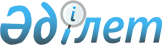 О бюджетах сельских округов района Аққулы на 2021 – 2023 годыРешение маслихата района Аққулы Павлодарской области от 30 декабря 2020 года № 305/62. Зарегистрировано Департаментом юстиции Павлодарской области 11 января 2021 года № 7182.
      В соответствии с пунктом 2 статьи 75 Бюджетного Кодекса Республики Казахстан от 4 декабря 2008 года, подпунктом 1) пункта 1 статьи 6 Закона Республики Казахстан от 23 января 2001 года "О местном государственном управлении и самоуправлении в Республике Казахстан", пунктом 4 статьи 18 Закона Республики Казахстан от 8 июля 2005 года "О государственном регулировании развития агропромышленного комплекса и сельских территорий", маслихат района Аққулы РЕШИЛ:
      1. Утвердить бюджет сельского округа Аққулы на 2021-2023 годы согласно приложениям 1, 2, 3 соответственно, в том числе на 2021 год в следующих объемах:
      1) доходы – 68 820 тысяч тенге, в том числе:
      налоговые поступления – 5 598 тысяч тенге;
      поступления трансфертов – 63 222 тысяч тенге;
      2) затраты – 70 478 тысяч тенге;
      3) чистое бюджетное кредитование – равно нулю;
      4) сальдо по операциям с финансовыми активами – равно нулю;
      5) дефицит (профицит) бюджета – -1 658 тысяч тенге;
      6) финансирование дефицита (использование профицита) бюджета – 1 658 тысяч тенге.
      Сноска. Пункт 1 в редакции решения маслихата района Аққулы Павлодарской области от 13.12.2021 № 44/10 (вводится в действие с 01.01.2021).


      2. Утвердить бюджет Баймульдинского сельского округа на 2021-2023 годы согласно приложениям 4, 5, 6 соответственно, в том числе на 2021 год в следующих объемах:
      1) доходы – 35 921 тысяч тенге, в том числе:
      налоговые поступления – 1151 тысяч тенге;
      неналоговые поступления – 10 тысяч тенге;
      поступления трансфертов – 34 760 тысяч тенге;
      2) затраты – 36 284 тысяч тенге;
      3) чистое бюджетное кредитование – равно нулю;
      4) сальдо по операциям с финансовыми активами – равно нулю;
      5) дефицит (профицит) бюджета – - 363 тысяч тенге;
      6) финансирование дефицита (использование профицита) бюджета - 363 тысяч тенге.
      Сноска. Пункт 2 в редакции решения маслихата района Аққулы Павлодарской области от 13.12.2021 № 44/10 (вводится в действие с 01.01.2021)


      3. Утвердить бюджет Жамбылского сельского округа на 2021-2023 годы согласно приложениям 7, 8, 9 соответственно, в том числе на 2021 год в следующих объемах:
      1) доходы – 43 932 тысяч тенге, в том числе:
      налоговые поступления – 2 188 тысяч тенге;
      поступления трансфертов – 41 744 тысяч тенге;
      2) затраты – 45 533 тысяч тенге;
      3) чистое бюджетное кредитование – равно нулю;
      4) сальдо по операциям с финансовыми активами – равно нулю;
      5) дефицит (профицит) бюджета – - 1 601 тысяч тенге;
      6) финансирование дефицита (использование профицита) бюджета –1 601 тысяч тенге.
      Сноска. Пункт 3 в редакции решения маслихата района Аққулы Павлодарской области от 13.12.2021 № 44/10 (вводится в действие с 01.01.2021).


      4. Утвердить бюджет Кызылагашского сельского округа на 2021-2023 годы согласно приложениям 10, 11, 12 соответственно, в том числе на 2021 год в следующих объемах:
      1) доходы – 38 344 тысяч тенге, в том числе:
      налоговые поступления – 1094 тысяч тенге;
      поступления трансфертов – 37 250 тысяч тенге;
      2) затраты – 38 772 тысяч тенге;
      3) чистое бюджетное кредитование – равно нулю;
      4) сальдо по операциям с финансовыми активами – равно нулю;
      5) дефицит (профицит) бюджета – - 428 тысяч тенге;
      6) финансирование дефицита (использование профицита) бюджета – 428 тысяч тенге.
      Сноска. Пункт 4 в редакции решения маслихата района Аққулы Павлодарской области от 13.12.2021 № 44/10 (вводится в действие с 01.01.2021).


      5. Утвердить бюджет сельского округа Қарақала на 2021-2023 годы согласно приложениям 13, 14, 15 соответственно, в том числе на 2021 год в следующих объемах:
      1) доходы – 50 721 тысяч тенге, в том числе:
      налоговые поступления – 3 393 тысяч тенге;
      неналоговые поступления – 66 тысяч тенге;
      поступления трансфертов – 47 262 тысяч тенге;
      2) затраты – 51 992 тысяч тенге;
      3) чистое бюджетное кредитование – равно нулю;
      4) сальдо по операциям с финансовыми активами – равно нулю;
      5) дефицит (профицит) бюджета – - 1 271 тысяч тенге;
      6) финансирование дефицита (использование профицита) бюджета – 1 271 тысяч тенге.
      Сноска. Пункт 5 в редакции решения маслихата района Аққулы Павлодарской области от 13.12.2021 № 44/10 (вводится в действие с 01.01.2021).


      6. Утвердить бюджет Майкарагайского сельского округа на 2021-2023 годы согласно приложениям 16, 17, 18 соответственно, в том числе на 2021 год в следующих объемах:
      1) доходы – 41 730 тысяч тенге, в том числе:
      налоговые поступления – 1 374 тысяч тенге;
      поступления трансфертов – 40 356 тысяч тенге;
      2) затраты – 42 276 тысяч тенге;
      3) чистое бюджетное кредитование – равно нулю;
      4) сальдо по операциям с финансовыми активами – равно нулю;
      5) дефицит (профицит) бюджета – - 546 тысяч тенге;
      6) финансирование дефицита (использование профицита) бюджета – 546 тысяч тенге.
      Сноска. Пункт 6 в редакции решения маслихата района Аққулы Павлодарской области от 13.12.2021 № 44/10 (вводится в действие с 01.01.2021).


      7. Утвердить бюджет Малыбайского сельского округа на 2021-2023 годы согласно приложениям 19, 20, 21 соответственно, в том числе на 2021 год в следующих объемах:
      1) доходы – 135 441 тысяч тенге, в том числе:
      налоговые поступления – 2 129 тысяч тенге;
      неналоговые поступления – 82 тысяч тенге;
      поступления трансфертов – 133 230 тысяч тенге;
      2) затраты – 136 566 тысяч тенге;
      3) чистое бюджетное кредитование – равно нулю;
      4) сальдо по операциям с финансовыми активами – равно нулю;
      5) дефицит (профицит) бюджета – - 1 125 тысяч тенге;
      6) финансирование дефицита (использование профицита) бюджета – 1 125 тысяч тенге.
      Сноска. Пункт 7 в редакции решения маслихата района Аққулы Павлодарской области от 13.12.2021 № 44/10 (вводится в действие с 01.01.2021).


      8. Утвердить бюджет Шакинского сельского округа на 2021-2023 годы согласно приложениям 22, 23, 24 соответственно, в том числе на 2021 год в следующих объемах:
      1) доходы – 31 360 тысяч тенге, в том числе:
      налоговые поступления – 1 477 тысяч тенге;
      поступления трансфертов – 29 883 тысяч тенге;
      2) затраты – 32 119 тысяч тенге;
      3) чистое бюджетное кредитование – равно нулю;
      4) сальдо по операциям с финансовыми активами – равно нулю;
      5) дефицит (профицит) бюджета – - 759 тысяч тенге;
      6) финансирование дефицита (использование профицита) бюджета – 759 тысяч тенге.
      Сноска. Пункт 8 в редакции решения маслихата района Аққулы Павлодарской области от 13.12.2021 № 44/10 (вводится в действие с 01.01.2021).


      9. Утвердить бюджет Шарбактинского сельского округа на 2021-2023 годы согласно приложениям 25, 26, 27 соответственно, в том числе на 2021 год в следующих объемах:
      1) доходы – 38 483 тысяч тенге, в том числе:
      налоговые поступления – 3 769 тысяч тенге;
      поступления трансфертов – 34 714 тысяч тенге;
      2) затраты – 39 954 тысяч тенге;
      3) чистое бюджетное кредитование – равно нулю;
      4) сальдо по операциям с финансовыми активами – равно нулю;
      5) дефицит (профицит) бюджета – - 1471 тысяч тенге;
      6) финансирование дефицита (использование профицита) бюджета – 1471 тысяч тенге.
      Сноска. Пункт 9 в редакции решения маслихата района Аққулы Павлодарской области от 13.12.2021 № 44/10 (вводится в действие с 01.01.2021).


      10. Утвердить бюджет Ямышевского сельского округа на 2021-2023 годы согласно приложениям 28, 29, 30 соответственно, в том числе на 2021 год в следующих объемах:
      1) доходы – 139 732 тысяч тенге, в том числе:
      налоговые поступления – 3 501 тысяч тенге;
      неналоговые поступления – 111 тысяч тенге;
      поступления трансфертов – 136 120 тысяч тенге;
      2) затраты – 140 824 тысяч тенге;
      3) чистое бюджетное кредитование – равно нулю;
      4) сальдо по операциям с финансовыми активами – равно нулю;
      5) дефицит (профицит) бюджета – - 1 092 тысяч тенге;
      6) финансирование дефицита (использование профицита) бюджета – 1 092 тысяч тенге.
      Сноска. Пункт 10 в редакции решения маслихата района Аққулы Павлодарской области от 13.12.2021 № 44/10 (вводится в действие с 01.01.2021).


      11. Учесть в бюджетах сельских округов на 2021 год объем субвенций, передаваемой из районного бюджета в сумме 370 388 тысяч тенге, в том числе:
      Сельский округ Аққулы – 52 111 тысяч тенге;
      Баймульдинский сельский округ – 33 159 тысяч тенге;
      Жамбылский сельский округ – 32 998 тысяч тенге;
      Кызылагашский сельский округ – 31 936 тысяч тенге;
      Сельский округ Қарақала – 37 251 тысяч тенге;
      Майкарагайский сельский округ – 30 418 тысяч тенге;
      Малыбайский сельский округ – 40 510 тысяч тенге;
      Шакинский сельский округ – 28 382 тысяч тенге;
      Шарбактинский сельский округ – 34 233 тысяч тенге;
      Ямышевский сельский округ – 49 390 тысяч тенге.
      12. Предусмотреть специалистам в области социального обеспечения, культуры, спорта, являющимся гражданскими служащими и работающим в сельских населенных пунктах района Аққулы, а также указанным специалистам, работающим в государственных организациях, финансируемых из местного бюджета, повышенные на двадцать пять процентов оклады и тарифные ставки по сравнению со ставками специалистов, занимающихся этими видами деятельности в городских условиях.
      Сноска. Пункт 12 в редакции решения маслихата района Аққулы Павлодарской области от 13.12.2021 № 44/10 (вводится в действие с 01.01.2021).


      13. Контроль за исполнением настоящего решения возложить на постоянную комиссию районного маслихата по вопросам экономики и бюджетной политики, законности и защите прав человека.
      14. Настоящее решение вводится в действие с 1 января 2021 года. Бюджет сельского округа Аққулы на 2021 год (с изменениями)
      Сноска. Приложение 1 в редакции решения маслихата района Аққулы Павлодарской области от 13.12.2021 № 44/10 (вводится в действие с 01.01.2021). Бюджет сельского округа Аққулы на 2022 год Бюджет сельского округа Аққулы на 2023 год Бюджет Баймульдинского сельского округа на 2021 год (с изменениями)
      Сноска. Приложение 4 в редакции решения маслихата района Аққулы Павлодарской области от 13.12.2021 № 44/10 (вводится в действие с 01.01.2021). Бюджет Баймульдинского сельского округа на 2022 год Бюджет Баймульдинского сельского округа на 2023 год Бюджет Жамбылского сельского округа на 2021 год (с изменениями)
      Сноска. Приложение 7 в редакции решения маслихата района Аққулы Павлодарской области от 13.12.2021 № 44/10 (вводится в действие с 01.01.2021). Бюджет Жамбылского сельского округа на 2022 год Бюджет Жамбылского сельского округа на 2023 год Бюджет Кызылагашского сельского округа на 2021 год (с изменениями)
      Сноска. Приложение 10 в редакции решения маслихата района Аққулы Павлодарской области от 13.12.2021 № 44/10 (вводится в действие с 01.01.2021). Бюджет Кызылагашского сельского округа на 2022 год Бюджет Кызылагашского сельского округа на 2023 год Бюджет сельского округа Қарақала на 2021 год (с изменениями)
      Сноска. Приложение 13 в редакции решения маслихата района Аққулы Павлодарской области от 13.12.2021 № 44/10 (вводится в действие с 01.01.2021). Бюджет сельского округа Қарақала на 2022 год Бюджет сельского округа Қарақала на 2023 год Бюджет Майкарагайского сельского округа на 2021 год (с изменениями)
      Сноска. Приложение 16 в редакции решения маслихата района Аққулы Павлодарской области от 13.12.2021 № 44/10 (вводится в действие с 01.01.2021). Бюджет Майкарагайского сельского округа на 2022 год Бюджет Майкарагайского сельского округа на 2023 год Бюджет Малыбайского сельского округа на 2021 год (с изменениями)
      Сноска. Приложение 19 в редакции решения маслихата района Аққулы Павлодарской области от 13.12.2021 № 44/10 (вводится в действие с 01.01.2021). Бюджет Малыбайского сельского округа на 2022 год Бюджет Малыбайского сельского округа на 2023 год Бюджет Шакинского сельского округа на 2021 год (с изменениями)
      Сноска. Приложение 22 в редакции решения маслихата района Аққулы Павлодарской области от 13.12.2021 № 44/10 (вводится в действие с 01.01.2021). Бюджет Шакинского сельского округа на 2022 год Бюджет Шакинского сельского округа на 2023 год Бюджет Шарбактинского сельского округа на 2021 год (с изменениями)
      Сноска. Приложение 25 в редакции решения маслихата района Аққулы Павлодарской области от 13.12.2021 № 44/10 (вводится в действие с 01.01.2021). Бюджет Шарбактинского сельского округа на 2022 год Бюджет Шарбактинского сельского округа на 2023 год Бюджет Ямышевского сельского округа на 2021 год (с изменениями)
      Сноска. Приложение 28 в редакции решения маслихата района Аққулы Павлодарской области от 13.12.2021 № 44/10 (вводится в действие с 01.01.2021). Бюджет Ямышевского сельского округа на 2022 год Бюджет Ямышевского сельского округа на 2023 год
					© 2012. РГП на ПХВ «Институт законодательства и правовой информации Республики Казахстан» Министерства юстиции Республики Казахстан
				
      Председатель сессии маслихата района Аққулы 

К. Альтаев

      Секретарь маслихата района Аққулы 

С. Мусинова
Приложение 1
к решению маслихата
района Аққулы
от 30 декабря 2020 года
№ 305/62
Категория
Категория
Категория
Категория
Сумма (тысяч тенге)
Класс
Класс
Класс
Сумма (тысяч тенге)
Подкласс
Подкласс
Сумма (тысяч тенге)
Наименование
Сумма (тысяч тенге)
1
2
3
4
5
1.Доходы
68820
1
Налоговые поступления
5598
01
Подоходный налог
210
2
Индивидуальный подоходный налог
210
04
Налоги на собственность
5388
1
Налоги на имущество
264
3
Земельный налог
294
4
Налог на транспортные средства 
4830
4
Поступления трансфертов 
63222
02
Трансферты из вышестоящих органов государственного управления
63222
3
Трансферты из районного (города областного значения) бюджета
63222
Функциональная группа
Функциональная группа
Функциональная группа
Функциональная группа
Функциональная группа
Сумма (тысяч тенге)
Функциональная подгруппа
Функциональная подгруппа
Функциональная подгруппа
Функциональная подгруппа
Сумма (тысяч тенге)
Администратор бюджетной программы
Администратор бюджетной программы
Администратор бюджетной программы
Сумма (тысяч тенге)
Программа
Программа
Сумма (тысяч тенге)
Наименование
Сумма (тысяч тенге)
1
2
3
4
5
6
2. Затраты
70 478
01
Государственные услуги общего характера
44 372
1
Представительные, исполнительные и другие органы, выполняющие общие функции государственного управления
45 372
124
Аппарат акима города районного значения, села, поселка, сельского округа
45 372
001
Услуги по обеспечению деятельности акима города районного значения, села, поселка, сельского округа
44 822
022
Капитальные расходы государственного органа
550
06
Социальная помощь и социальное обеспечение 
2 740
2
Социальная помощь
2 740
124
Аппарат акима города районного значения, села, поселка, сельского округа
2 740
003
Оказание социальной помощи нуждающимся гражданам на дому
2 740
07
Жилищно–коммунальное хозяйство
20 219
3
Благоустройство населенных пунктов
20 219
124
Аппарат акима города районного значения, села, поселка, сельского округа
20 219
008
Освещение улиц в населенных пунктах
9 385
009
Обеспечение санитарии населенных пунктов
500
011
Благоустройство и озеленение населенных пунктов
10 334
12
Транспорт и коммуникации
2 136
1
Автомобильный транспорт
2 136
124
Аппарат акима города районного значения, села, поселка, сельского округа
2 136
013
Обеспечение функционирования автомобильных дорог в городах районного значения, селах, поселках, сельских округах
2 136
15
Трансферты
11
1
Трансферты
11
124
Аппарат акима города районного значения, села, поселка, сельского округа
11
048
Возврат неиспользованных (недоиспользованных) целевых трансфертов
11
3. Чистое бюджетное кредитование 
0
4. Сальдо по операциям с финансовыми активами 
0
5. Дефицит (профицит) бюджета 
-1 658
6. Финансирование дефицита (использование профицита) бюджета 
1 658Приложение 2
к решению маслихата
района Аққулы
от 30 декабря 2020 года
№ 305/62
Категория
Категория
Категория
Категория
Сумма (тысяч тенге)
Класс
Класс
Класс
Сумма (тысяч тенге)
Подкласс
Подкласс
Сумма (тысяч тенге)
Наименование
Сумма (тысяч тенге)
1
2
3
4
5
1. Доходы
71706
1
Налоговые поступления
7907
01
Подоходный налог
1456
2
Индивидуальный подоходный налог
1456
04
Налоги на собственность
6451
1
Налоги на имущество
311
3
Земельный налог
365
4
Налог на транспортные средства 
5775
4
Поступления трансфертов 
63799
02
Трансферты из вышестоящих органов государственного управления
63799
3
Трансферты из районного (города областного значения) бюджета
63799
Функциональная группа
Функциональная группа
Функциональная группа
Функциональная группа
Функциональная группа
Сумма (тысяч тенге)
Функциональная подгруппа
Функциональная подгруппа
Функциональная подгруппа
Функциональная подгруппа
Сумма (тысяч тенге)
Администратор бюджетной программы
Администратор бюджетной программы
Администратор бюджетной программы
Сумма (тысяч тенге)
Программа
Программа
Сумма (тысяч тенге)
Наименование
Сумма (тысяч тенге)
1
2
3
4
5
6
2. Затраты
71 706
01
Государственные услуги общего характера
44 275
1
Представительные, исполнительные и другие органы, выполняющие общие функции государственного управления
44 275
124
Аппарат акима города районного значения, села, поселка, сельского округа
44 275
001
Услуги по обеспечению деятельности акима города районного значения, села, поселка, сельского округа
43 645
022
Капитальные расходы государственного органа
630
06
Социальная помощь и социальное обеспечение 
2 877
2
Социальная помощь
2 877
124
Аппарат акима города районного значения, села, поселка, сельского округа
2 877
003
Оказание социальной помощи нуждающимся гражданам на дому
2 877
07
Жилищно–коммунальное хозяйство
21 786
3
Благоустройство населенных пунктов
21 786
124
Аппарат акима города районного значения, села, поселка, сельского округа
21 786
008
Освещение улиц в населенных пунктах
5 880
009
Обеспечение санитарии населенных пунктов
525
011
Благоустройство и озеленение населенных пунктов
15 381
12
Транспорт и коммуникации
2 768
1
Автомобильный транспорт
2 768
124
Аппарат акима города районного значения, села, поселка, сельского округа
2 768
013
Обеспечение функционирования автомобильных дорог в городах районного значения, селах, поселках, сельских округах
2 768
3. Чистое бюджетное кредитование 
0
4. Сальдо по операциям с финансовыми активами 
0
5. Дефицит (профицит) бюджета 
0
6. Финансирование дефицита (использование профицита) бюджета 
0Приложение 3
к решению маслихата
района Аққулы
от 30 декабря 2020 года
№ 305/62
Категория
Категория
Категория
Категория
Сумма (тысяч тенге)
Класс
Класс
Класс
Сумма (тысяч тенге)
Подкласс
Подкласс
Сумма (тысяч тенге)
Наименование
Сумма (тысяч тенге)
1
2
3
4
5
1. Доходы
68419
1
Налоговые поступления
9711
01
Подоходный налог
2946
2
Индивидуальный подоходный налог
2946
04
Налоги на собственность
6765
1
Налоги на имущество
323
3
Земельный налог
378
4
Налог на транспортные средства 
6064
4
Поступления трансфертов 
58708
02
Трансферты из вышестоящих органов государственного управления
58708
3
Трансферты из районного (города областного значения) бюджета
58708
Функциональная группа
Функциональная группа
Функциональная группа
Функциональная группа
Функциональная группа
Сумма (тысяч тенге)
Функциональная подгруппа
Функциональная подгруппа
Функциональная подгруппа
Функциональная подгруппа
Сумма (тысяч тенге)
Администратор бюджетной программы
Администратор бюджетной программы
Администратор бюджетной программы
Сумма (тысяч тенге)
Программа
Программа
Сумма (тысяч тенге)
Наименование
Сумма (тысяч тенге)
1
2
3
4
5
6
2. Затраты
68 419
01
Государственные услуги общего характера
52 435
1
Представительные, исполнительные и другие органы, выполняющие общие функции государственного управления
52 435
124
Аппарат акима города районного значения, села, поселка, сельского округа
52 435
001
Услуги по обеспечению деятельности акима города районного значения, села, поселка, сельского округа
51 768
022
Капитальные расходы государственного органа
667
06
Социальная помощь и социальное обеспечение 
3 050
2
Социальная помощь
3 050
124
Аппарат акима города районного значения, села, поселка, сельского округа
3 050
003
Оказание социальной помощи нуждающимся гражданам на дому
3 050
07
Жилищно–коммунальное хозяйство
10 000
3
Благоустройство населенных пунктов
10 000
124
Аппарат акима города районного значения, села, поселка, сельского округа
10 000
008
Освещение улиц в населенных пунктах
6 233
009
Обеспечение санитарии населенных пунктов
557
011
Благоустройство и озеленение населенных пунктов
3 210
12
Транспорт и коммуникации
2 934
1
Автомобильный транспорт
2 934
124
Аппарат акима города районного значения, села, поселка, сельского округа
2 934
013
Обеспечение функционирования автомобильных дорог в городах районного значения, селах, поселках, сельских округах
2 934
3. Чистое бюджетное кредитование 
0
4. Сальдо по операциям с финансовыми активами 
0
5. Дефицит (профицит) бюджета 
0
6. Финансирование дефицита (использование профицита) бюджета 
0Приложение 4
к решению маслихата
района Аққулы
от 30 декабря 2020 года
№ 305/62
Категория
Категория
Категория
Категория
Сумма (тысяч тенге)
Класс
Класс
Класс
Сумма (тысяч тенге)
Подкласс
Подкласс
Сумма (тысяч тенге)
Наименование
Сумма (тысяч тенге)
1
2
3
4
5
1.Доходы
35921
1
Налоговые поступления
1151
01
Подоходный налог
90
2
Индивидуальный подоходный налог
90
04
Налоги на собственность
1061
1
Налоги на имущество
65
3
Земельный налог
102
4
Налог на транспортные средства
894
2
Неналоговые поступления
10
01
Доходы от государственной собственности
10
5
Доходы от аренды имущества, находящегося в государственной собственности
10
4
Поступления трансфертов 
34760
02
Трансферты из вышестоящих органов государственного управления
34760
3
Трансферты из районного (города областного значения) бюджета
34760
Функциональная группа
Функциональная группа
Функциональная группа
Функциональная группа
Функциональная группа
Сумма (тысяч тенге)
Функциональная подгруппа
Функциональная подгруппа
Функциональная подгруппа
Функциональная подгруппа
Сумма (тысяч тенге)
Администратор бюджетной программы
Администратор бюджетной программы
Администратор бюджетной программы
Сумма (тысяч тенге)
Программа
Программа
Сумма (тысяч тенге)
Наименование
Сумма (тысяч тенге)
1
2
3
4
5
6
2. Затраты
36 284
01
Государственные услуги общего характера
27 903
1
Представительные, исполнительные и другие органы, выполняющие общие функции государственного управления
27 903
124
Аппарат акима города районного значения, села, поселка, сельского округа
27 903
001
Услуги по обеспечению деятельности акима города районного значения, села, поселка, сельского округа
27 903
06
Социальная помощь и социальное обеспечение 
1 530
2
Социальная помощь
1 530
124
Аппарат акима города районного значения, села, поселка, сельского округа
1 530
003
Оказание социальной помощи нуждающимся гражданам на дому
1 530
07
Жилищно–коммунальное хозяйство
4 259
3
Благоустройство населенных пунктов
4 259
124
Аппарат акима города районного значения, села, поселка, сельского округа
4 259
008
Освещение улиц в населенных пунктах
2 599
009
Обеспечение санитарии населенных пунктов
1 000
010
Содержание мест захоронений и погребение безродных
100
011
Благоустройство и озеленение населенных пунктов
560
08
Культура, спорт, туризм и информационное пространство
150
1
Деятельность в области культуры
150
124
Аппарат акима города районного значения, села, поселка, сельского округа
150
006
Поддержка культурно-досуговой работы на местном уровне
150
12
Транспорт и коммуникации
2 441
1
Автомобильный транспорт
2 441
124
Аппарат акима города районного значения, села, поселка, сельского округа
2 441
013
Обеспечение функционирования автомобильных дорог в городах районного значения, селах, поселках, сельских округах
2 441
15
Трансферты
1
1
Трансферты
1
124
Аппарат акима города районного значения, села, поселка, сельского округа
1
048
Возврат неиспользованных (недоиспользованных) целевых трансфертов
1
3. Чистое бюджетное кредитование 
0
4. Сальдо по операциям с финансовыми активами 
0
5. Дефицит (профицит) бюджета 
-363
6. Финансирование дефицита (использование профицита) бюджета 
363Приложение 5
к решению маслихата
района Аққулы
от 30 декабря 2020 года
№ 305/62
Категория
Категория
Категория
Категория
Сумма (тысяч тенге)
Класс
Класс
Класс
Сумма (тысяч тенге)
Подкласс
Подкласс
Сумма (тысяч тенге)
Наименование
Сумма (тысяч тенге)
1
2
3
4
5
1. Доходы
57904
1
Налоговые поступления
2648
01
Подоходный налог
31
2
Индивидуальный подоходный налог
31
04
Налоги на собственность
2617
1
Налоги на имущество
89
3
Земельный налог
204
4
Налог на транспортные средства
2324
4
Поступления трансфертов 
55256
02
Трансферты из вышестоящих органов государственного управления
55256
3
Трансферты из районного (города областного значения) бюджета
55256
Функциональная группа
Функциональная группа
Функциональная группа
Функциональная группа
Функциональная группа
Сумма (тысяч тенге)
Функциональная подгруппа
Функциональная подгруппа
Функциональная подгруппа
Функциональная подгруппа
Сумма (тысяч тенге)
Администратор бюджетной программы
Администратор бюджетной программы
Администратор бюджетной программы
Сумма (тысяч тенге)
Программа
Программа
Сумма (тысяч тенге)
Наименование
Сумма (тысяч тенге)
1
2
3
4
5
6
2. Затраты
57 904
01
Государственные услуги общего характера
27 655
1
Представительные, исполнительные и другие органы, выполняющие общие функции государственного управления
27 655
124
Аппарат акима города районного значения, села, поселка, сельского округа
27 655
001
Услуги по обеспечению деятельности акима города районного значения, села, поселка, сельского округа
27 655
06
Социальная помощь и социальное обеспечение 
1 607
2
Социальная помощь
1 607
124
Аппарат акима города районного значения, села, поселка, сельского округа
1 607
003
Оказание социальной помощи нуждающимся гражданам на дому
1 607
07
Жилищно–коммунальное хозяйство
3 990
3
Благоустройство населенных пунктов
3 990
124
Аппарат акима города районного значения, села, поселка, сельского округа
3 990
008
Освещение улиц в населенных пунктах
2 310
009
Обеспечение санитарии населенных пунктов
1 050
010
Содержание мест захоронений и погребение безродных
105
011
Благоустройство и озеленение населенных пунктов
525
08
Культура, спорт, туризм и информационное пространство
158
1
Деятельность в области культуры
158
124
Аппарат акима города районного значения, села, поселка, сельского округа
158
006
Поддержка культурно-досуговой работы на местном уровне
158
12
Транспорт и коммуникации
24 494
1
Автомобильный транспорт
24 494
124
Аппарат акима города районного значения, села, поселка, сельского округа
24 494
013
Обеспечение функционирования автомобильных дорог в городах районного значения, селах, поселках, сельских округах
24 494
3. Чистое бюджетное кредитование 
0
4. Сальдо по операциям с финансовыми активами 
0
5. Дефицит (профицит) бюджета 
0
6. Финансирование дефицита (использование профицита) бюджета 
0Приложение 6
к решению маслихата
района Аққулы
от 30 декабря 2020 года
№ 305/62
Категория
Категория
Категория
Категория
Сумма (тысяч тенге)
Класс
Класс
Класс
Сумма (тысяч тенге)
Подкласс
Подкласс
Сумма (тысяч тенге)
Наименование
Сумма (тысяч тенге)
1
2
3
4
5
1. Доходы
40656
1
Налоговые поступления
2786
01
Подоходный налог
64
2
Индивидуальный подоходный налог
64
04
Налоги на собственность
2722
1
Налоги на имущество
93
3
Земельный налог
212
4
Налог на транспортные средства
2417
4
Поступления трансфертов 
37870
02
Трансферты из вышестоящих органов государственного управления
37870
3
Трансферты из районного (города областного значения) бюджета
37870
Функциональная группа
Функциональная группа
Функциональная группа
Функциональная группа
Функциональная группа
Сумма (тысяч тенге)
Функциональная подгруппа
Функциональная подгруппа
Функциональная подгруппа
Функциональная подгруппа
Сумма (тысяч тенге)
Администратор бюджетной программы
Администратор бюджетной программы
Администратор бюджетной программы
Сумма (тысяч тенге)
Программа
Программа
Сумма (тысяч тенге)
Наименование
Сумма (тысяч тенге)
1
2
3
4
5
6
2. Затраты
40 656
01
Государственные услуги общего характера
32 330
1
Представительные, исполнительные и другие органы, выполняющие общие функции государственного управления
32 330
124
Аппарат акима города районного значения, села, поселка, сельского округа
32 330
001
Услуги по обеспечению деятельности акима города районного значения, села, поселка, сельского округа
32 330
06
Социальная помощь и социальное обеспечение 
1 703
2
Социальная помощь
1 703
124
Аппарат акима города районного значения, села, поселка, сельского округа
1 703
003
Оказание социальной помощи нуждающимся гражданам на дому
1 703
07
Жилищно–коммунальное хозяйство
4 229
3
Благоустройство населенных пунктов
4 229
124
Аппарат акима города районного значения, села, поселка, сельского округа
4 229
008
Освещение улиц в населенных пунктах
2 449
009
Обеспечение санитарии населенных пунктов
1 113
010
Содержание мест захоронений и погребение безродных
111
011
Благоустройство и озеленение населенных пунктов
556
08
Культура, спорт, туризм и информационное пространство
168
1
Деятельность в области культуры
168
124
Аппарат акима города районного значения, села, поселка, сельского округа
168
006
Поддержка культурно-досуговой работы на местном уровне
168
12
Транспорт и коммуникации
2 226
1
Автомобильный транспорт
2 226
124
Аппарат акима города районного значения, села, поселка, сельского округа
2 226
013
Обеспечение функционирования автомобильных дорог в городах районного значения, селах, поселках, сельских округах
2 226
3. Чистое бюджетное кредитование 
0
4. Сальдо по операциям с финансовыми активами 
0
5. Дефицит (профицит) бюджета 
0
6. Финансирование дефицита (использование профицита) бюджета 
0Приложение 7
к решению маслихата
района Аққулы
от 30 декабря 2020 года
№ 305/62
Категория
Категория
Категория
Категория
Сумма (тысяч тенге)
Класс
Класс
Класс
Сумма (тысяч тенге)
Подкласс
Подкласс
Сумма (тысяч тенге)
Наименование
Сумма (тысяч тенге)
1
2
3
4
5
1.Доходы
43932
1
Налоговые поступления
2188
04
Налоги на собственность
2188
1
Налоги на имущества
134
3
Земельный налог
54
4
Налог на транспортные средства 
2000
4
Поступления трансфертов 
41744
02
Трансферты из вышестоящих органов государственного управления
41744
3
Трансферты из районного (города областного значения) бюджета
41744
Функциональная группа
Функциональная группа
Функциональная группа
Функциональная группа
Функциональная группа
Сумма (тысяч тенге)
Функциональная подгруппа
Функциональная подгруппа
Функциональная подгруппа
Функциональная подгруппа
Сумма (тысяч тенге)
Администратор бюджетной программы
Администратор бюджетной программы
Администратор бюджетной программы
Сумма (тысяч тенге)
Программа
Программа
Сумма (тысяч тенге)
Наименование
Сумма (тысяч тенге)
1
2
3
4
5
6
2. Затраты
45 533
01
Государственные услуги общего характера
26 672
1
Представительные, исполнительные и другие органы, выполняющие общие функции государственного управления
26 672
124
Аппарат акима города районного значения, села, поселка, сельского округа
26 672
001
Услуги по обеспечению деятельности акима города районного значения, села, поселка, сельского округа
26 672
06
Социальная помощь и социальное обеспечение 
2 868
2
Социальная помощь
2 868
124
Аппарат акима города районного значения, села, поселка, сельского округа
2 868
003
Оказание социальной помощи нуждающимся гражданам на дому
2 868
07
Жилищно–коммунальное хозяйство
5 708
2
Коммунальное хозяйство
200
124
Аппарат акима города районного значения, села, поселка, сельского округа
200
014
Организация водоснабжения населенных пунктов
200
3
Благоустройство населенных пунктов
5 508
124
Аппарат акима города районного значения, села, поселка, сельского округа
5 508
008
Освещение улиц в населенных пунктах
3 296
009
Обеспечение санитарии населенных пунктов
1 062
010
Содержание мест захоронений и погребение безродных
100
011
Благоустройство и озеленение населенных пунктов
1 050
08
Культура, спорт, туризм и информационное пространство
7 900
1
Деятельность в области культуры
7 900
124
Аппарат акима города районного значения, села, поселка, сельского округа
100
006
Поддержка культурно-досуговой работы на местном уровне
100
2
Спорт
7 800
124
Аппарат акима города районного значения, села, поселка, сельского округа
7 800
028
Проведение физкультурно-оздоровительных и спортивных мероприятий на местном уровне
7 800
12
Транспорт и коммуникации
2 385
1
Автомобильный транспорт
2 385
124
Аппарат акима города районного значения, села, поселка, сельского округа
2 385
013
Обеспечение функционирования автомобильных дорог в городах районного значения, селах, поселках, сельских округах
2 385
3. Чистое бюджетное кредитование 
0
4. Сальдо по операциям с финансовыми активами 
0
5. Дефицит (профицит) бюджета 
-1 601
6. Финансирование дефицита (использование профицита) бюджета 
1 601Приложение 8
к решению маслихата
района Аққулы
от 30 декабря 2020 года
№ 305/62
Категория
Категория
Категория
Категория
Сумма (тысяч тенге)
Класс
Класс
Класс
Сумма (тысяч тенге)
Подкласс
Подкласс
Сумма (тысяч тенге)
Наименование
Сумма (тысяч тенге)
1
2
3
4
5
1. Доходы
35952
1
Налоговые поступления
3116
01
Подоходный налог
276
2
Индивидуальный подоходный налог
276
04
Налоги на собственность
2840
1
Налоги на имущества
115
3
Земельный налог
317
4
Налог на транспортные средства 
2408
4
Поступления трансфертов 
32836
02
Трансферты из вышестоящих органов государственного управления
32836
3
Трансферты из районного (города областного значения) бюджета
32836
Функциональная группа
Функциональная группа
Функциональная группа
Функциональная группа
Функциональная группа
Сумма (тысяч тенге)
Функциональная подгруппа
Функциональная подгруппа
Функциональная подгруппа
Функциональная подгруппа
Сумма (тысяч тенге)
Администратор бюджетной программы
Администратор бюджетной программы
Администратор бюджетной программы
Сумма (тысяч тенге)
Программа
Программа
Сумма (тысяч тенге)
Наименование
Сумма (тысяч тенге)
1
2
3
4
5
6
2. Затраты
35 952
01
Государственные услуги общего характера
28 006
1
Представительные, исполнительные и другие органы, выполняющие общие функции государственного управления
28 006
124
Аппарат акима города районного значения, села, поселка, сельского округа
28 006
001
Услуги по обеспечению деятельности акима города районного значения, села, поселка, сельского округа
28 006
06
Социальная помощь и социальное обеспечение 
3 011
2
Социальная помощь
3 011
124
Аппарат акима города районного значения, села, поселка, сельского округа
3 011
003
Оказание социальной помощи нуждающимся гражданам на дому
3 011
07
Жилищно–коммунальное хозяйство
3 780
2
Коммунальное хозяйство
210
124
Аппарат акима города районного значения, села, поселка, сельского округа
210
014
Организация водоснабжения населенных пунктов
210
3
Благоустройство населенных пунктов
3 570
124
Аппарат акима города районного значения, села, поселка, сельского округа
3 570
008
Освещение улиц в населенных пунктах
2 205
009
Обеспечение санитарии населенных пунктов
735
010
Содержание мест захоронений и погребение безродных
105
011
Благоустройство и озеленение населенных пунктов
525
08
Культура, спорт, туризм и информационное пространство
105
1
Деятельность в области культуры
105
124
Аппарат акима города районного значения, села, поселка, сельского округа
105
006
Поддержка культурно-досуговой работы на местном уровне
105
12
Транспорт и коммуникации
1 050
1
Автомобильный транспорт
1 050
124
Аппарат акима города районного значения, села, поселка, сельского округа
1 050
013
Обеспечение функционирования автомобильных дорог в городах районного значения, селах, поселках, сельских округах
1 050
3. Чистое бюджетное кредитование 
0
4. Сальдо по операциям с финансовыми активами 
0
5. Дефицит (профицит) бюджета 
0
6. Финансирование дефицита (использование профицита) бюджета 
0Приложение 9
к решению маслихата
района Аққулы
от 30 декабря 2020 года
№ 305/62
Категория
Категория
Категория
Категория
Сумма (тысяч тенге)
Класс
Класс
Класс
Сумма (тысяч тенге)
Подкласс
Подкласс
Сумма (тысяч тенге)
Наименование
Сумма (тысяч тенге)
1
2
3
4
5
1. Доходы
41995
1
Налоговые поступления
3487
01
Подоходный налог
558
2
Индивидуальный подоходный налог
558
04
Налоги на собственность
2929
1
Налоги на имущества
120
3
Земельный налог
330
4
Налог на транспортные средства 
2479
4
Поступления трансфертов 
38508
02
Трансферты из вышестоящих органов государственного управления
38508
3
Трансферты из районного (города областного значения) бюджета
38508
Функциональная группа
Функциональная группа
Функциональная группа
Функциональная группа
Функциональная группа
Сумма (тысяч тенге)
Функциональная подгруппа
Функциональная подгруппа
Функциональная подгруппа
Функциональная подгруппа
Сумма (тысяч тенге)
Администратор бюджетной программы
Администратор бюджетной программы
Администратор бюджетной программы
Сумма (тысяч тенге)
Программа
Программа
Сумма (тысяч тенге)
Наименование
Сумма (тысяч тенге)
1
2
3
4
5
6
2. Затраты
41 995
01
Государственные услуги общего характера
33 572
1
Представительные, исполнительные и другие органы, выполняющие общие функции государственного управления
33 572
124
Аппарат акима города районного значения, села, поселка, сельского округа
33 572
001
Услуги по обеспечению деятельности акима города районного значения, села, поселка, сельского округа
33 572
06
Социальная помощь и социальное обеспечение 
3 192
2
Социальная помощь
3 192
124
Аппарат акима города районного значения, села, поселка, сельского округа
3 192
003
Оказание социальной помощи нуждающимся гражданам на дому
3 192
07
Жилищно–коммунальное хозяйство
4 007
2
Коммунальное хозяйство
223
124
Аппарат акима города районного значения, села, поселка, сельского округа
223
014
Организация водоснабжения населенных пунктов
223
3
Благоустройство населенных пунктов
3 784
124
Аппарат акима города районного значения, села, поселка, сельского округа
3 784
008
Освещение улиц в населенных пунктах
2 337
009
Обеспечение санитарии населенных пунктов
779
010
Содержание мест захоронений и погребение безродных
111
011
Благоустройство и озеленение населенных пунктов
557
08
Культура, спорт, туризм и информационное пространство
111
1
Деятельность в области культуры
111
124
Аппарат акима города районного значения, села, поселка, сельского округа
111
006
Поддержка культурно-досуговой работы на местном уровне
111
12
Транспорт и коммуникации
1 113
1
Автомобильный транспорт
1 113
124
Аппарат акима города районного значения, села, поселка, сельского округа
1 113
013
Обеспечение функционирования автомобильных дорог в городах районного значения, селах, поселках, сельских округах
1 113
3. Чистое бюджетное кредитование 
0
4. Сальдо по операциям с финансовыми активами 
0
5. Дефицит (профицит) бюджета 
0
6. Финансирование дефицита (использование профицита) бюджета 
0Приложение 10
к решению маслихата
района Аққулы
от 30 декабря 2020 года
№ 305/62
Категория
Категория
Категория
Категория
Сумма (тысяч тенге)
Класс
Класс
Класс
Сумма (тысяч тенге)
Подкласс
Подкласс
Сумма (тысяч тенге)
Наименование
Сумма (тысяч тенге)
1
2
3
4
5
1.Доходы
38344
1
Налоговые поступления
1094
04
Налоги на собственность
1094
1
Налоги на имущество
61
3
Земельный налог
33
4
Налог на транспортные средства 
1000
4
Поступления трансфертов 
37250
02
Трансферты из вышестоящих органов государственного управления
37250
3
Трансферты из районного (города областного значения) бюджета
37250
Функциональная группа
Функциональная группа
Функциональная группа
Функциональная группа
Функциональная группа
Сумма (тысяч тенге)
Функциональная подгруппа
Функциональная подгруппа
Функциональная подгруппа
Функциональная подгруппа
Сумма (тысяч тенге)
Администратор бюджетной программы
Администратор бюджетной программы
Администратор бюджетной программы
Сумма (тысяч тенге)
Программа
Программа
Сумма (тысяч тенге)
Наименование
Сумма (тысяч тенге)
1
2
3
4
5
6
2. Затраты
38 772
01
Государственные услуги общего характера
30 778
1
Представительные, исполнительные и другие органы, выполняющие общие функции государственного управления
30 778
124
Аппарат акима города районного значения, села, поселка, сельского округа
30 778
001
Услуги по обеспечению деятельности акима города районного значения, села, поселка, сельского округа
30 778
06
Социальная помощь и социальное обеспечение 
1 890
2
Социальная помощь
1 890
124
Аппарат акима города районного значения, села, поселка, сельского округа
1 890
003
Оказание социальной помощи нуждающимся гражданам на дому
1 890
07
Жилищно–коммунальное хозяйство
3 954
2
Коммунальное хозяйство
441
124
Аппарат акима города районного значения, села, поселка, сельского округа
441
014
Организация водоснабжения населенных пунктов
441
3
Благоустройство населенных пунктов
3 513
124
Аппарат акима города районного значения, села, поселка, сельского округа
3 513
008
Освещение улиц в населенных пунктах
2 713
009
Обеспечение санитарии населенных пунктов
400
010
Содержание мест захоронений и погребение безродных
100
011
Благоустройство и озеленение населенных пунктов
300
08
Культура, спорт, туризм и информационное пространство
150
1
Деятельность в области культуры
150
124
Аппарат акима города районного значения, села, поселка, сельского округа
150
006
Поддержка культурно-досуговой работы на местном уровне
150
12
Транспорт и коммуникации
2 000
1
Автомобильный транспорт
2 000
124
Аппарат акима города районного значения, села, поселка, сельского округа
2 000
013
Обеспечение функционирования автомобильных дорог в городах районного значения, селах, поселках, сельских округах
2 000
3. Чистое бюджетное кредитование 
0
4. Сальдо по операциям с финансовыми активами 
0
5. Дефицит (профицит) бюджета 
-428
6. Финансирование дефицита (использование профицита) бюджета 
428Приложение 11
к решению маслихата
района Аққулы
от 30 декабря 2020 года
№ 305/62
Категория
Категория
Категория
Категория
Сумма (тысяч тенге)
Класс
Класс
Класс
Сумма (тысяч тенге)
Подкласс
Подкласс
Сумма (тысяч тенге)
Наименование
Сумма (тысяч тенге)
1
2
3
4
5
1. Доходы
33846
1
Налоговые поступления
1673
01
Подоходный налог
36
2
Индивидуальный подоходный налог
36
04
Налоги на собственность
1637
1
Налоги на имущество
89
3
Земельный налог
215
4
Налог на транспортные средства 
1333
4
Поступления трансфертов 
32173
02
Трансферты из вышестоящих органов государственного управления
32173
3
Трансферты из районного (города областного значения) бюджета
32173
Функциональная группа
Функциональная группа
Функциональная группа
Функциональная группа
Функциональная группа
Сумма (тысяч тенге)
Функциональная подгруппа
Функциональная подгруппа
Функциональная подгруппа
Функциональная подгруппа
Сумма (тысяч тенге)
Администратор бюджетной программы
Администратор бюджетной программы
Администратор бюджетной программы
Сумма (тысяч тенге)
Программа
Программа
Сумма (тысяч тенге)
Наименование
Сумма (тысяч тенге)
1
2
3
4
5
6
2. Затраты
33 846
01
Государственные услуги общего характера
28 769
1
Представительные, исполнительные и другие органы, выполняющие общие функции государственного управления
28 769
124
Аппарат акима города районного значения, села, поселка, сельского округа
28 769
001
Услуги по обеспечению деятельности акима города районного значения, села, поселка, сельского округа
28 769
06
Социальная помощь и социальное обеспечение 
1 979
2
Социальная помощь
1 979
124
Аппарат акима города районного значения, села, поселка, сельского округа
1 979
003
Оказание социальной помощи нуждающимся гражданам на дому
1 979
07
Жилищно–коммунальное хозяйство
1 890
2
Коммунальное хозяйство
210
124
Аппарат акима города районного значения, села, поселка, сельского округа
210
014
Организация водоснабжения населенных пунктов
210
3
Благоустройство населенных пунктов
1 680
124
Аппарат акима города районного значения, села, поселка, сельского округа
1 680
008
Освещение улиц в населенных пунктах
840
009
Обеспечение санитарии населенных пунктов
420
010
Содержание мест захоронений и погребение безродных
105
011
Благоустройство и озеленение населенных пунктов
315
08
Культура, спорт, туризм и информационное пространство
158
1
Деятельность в области культуры
158
124
Аппарат акима города районного значения, села, поселка, сельского округа
158
006
Поддержка культурно-досуговой работы на местном уровне
158
12
Транспорт и коммуникации
1 050
1
Автомобильный транспорт
1 050
124
Аппарат акима города районного значения, села, поселка, сельского округа
1 050
013
Обеспечение функционирования автомобильных дорог в городах районного значения, селах, поселках, сельских округах
1 050
3. Чистое бюджетное кредитование 
0
4. Сальдо по операциям с финансовыми активами 
0
5. Дефицит (профицит) бюджета 
0
6. Финансирование дефицита (использование профицита) бюджета 
0Приложение 12
к решению маслихата
района Аққулы
от 30 декабря 2020 года
№ 305/62
Категория
Категория
Категория
Категория
Сумма (тысяч тенге)
Класс
Класс
Класс
Сумма (тысяч тенге)
Подкласс
Подкласс
Сумма (тысяч тенге)
Наименование
Сумма (тысяч тенге)
1
2
3
4
5
1. Доходы
39545
1
Налоговые поступления
1770
01
Подоходный налог
73
2
Индивидуальный подоходный налог
73
04
Налоги на собственность
1697
1
Налоги на имущество
92
3
Земельный налог
224
4
Налог на транспортные средства 
1381
4
Поступления трансфертов 
37775
02
Трансферты из вышестоящих органов государственного управления
37775
3
Трансферты из районного (города областного значения) бюджета
37775
Функциональная группа
Функциональная группа
Функциональная группа
Функциональная группа
Функциональная группа
Сумма (тысяч тенге)
Функциональная подгруппа
Функциональная подгруппа
Функциональная подгруппа
Функциональная подгруппа
Сумма (тысяч тенге)
Администратор бюджетной программы
Администратор бюджетной программы
Администратор бюджетной программы
Сумма (тысяч тенге)
Программа
Программа
Сумма (тысяч тенге)
Наименование
Сумма (тысяч тенге)
1
2
3
4
5
6
2. Затраты
39 545
01
Государственные услуги общего характера
34 164
1
Представительные, исполнительные и другие органы, выполняющие общие функции государственного управления
34 164
124
Аппарат акима города районного значения, села, поселка, сельского округа
34 164
001
Услуги по обеспечению деятельности акима города районного значения, села, поселка, сельского округа
34 164
06
Социальная помощь и социальное обеспечение 
2 098
2
Социальная помощь
2 098
124
Аппарат акима города районного значения, села, поселка, сельского округа
2 098
003
Оказание социальной помощи нуждающимся гражданам на дому
2 098
07
Жилищно–коммунальное хозяйство
2 003
2
Коммунальное хозяйство
223
124
Аппарат акима города районного значения, села, поселка, сельского округа
223
014
Организация водоснабжения населенных пунктов
223
3
Благоустройство населенных пунктов
1 780
124
Аппарат акима города районного значения, села, поселка, сельского округа
1 780
008
Освещение улиц в населенных пунктах
890
009
Обеспечение санитарии населенных пунктов
445
010
Содержание мест захоронений и погребение безродных
111
011
Благоустройство и озеленение населенных пунктов
334
08
Культура, спорт, туризм и информационное пространство
167
1
Деятельность в области культуры
167
124
Аппарат акима города районного значения, села, поселка, сельского округа
167
006
Поддержка культурно-досуговой работы на местном уровне
167
12
Транспорт и коммуникации
1 113
1
Автомобильный транспорт
1 113
124
Аппарат акима города районного значения, села, поселка, сельского округа
1 113
013
Обеспечение функционирования автомобильных дорог в городах районного значения, селах, поселках, сельских округах
1 113
3. Чистое бюджетное кредитование 
0
4. Сальдо по операциям с финансовыми активами 
0
5. Дефицит (профицит) бюджета 
0
6. Финансирование дефицита (использование профицита) бюджета 
0Приложение 13
к решению маслихата
района Аққулы
от 30 декабря 2020 года
№ 305/62
Категория
Категория
Категория
Категория
Сумма (тысяч тенге)
Класс
Класс
Класс
Сумма (тысяч тенге)
Подкласс
Подкласс
Сумма (тысяч тенге)
Наименование
Сумма (тысяч тенге)
1
2
3
4
5
1.Доходы
50 721
1
Налоговые поступления
3393
01
Подоходный налог
19
2
Индивидуальный подоходный налог
19
04
Налоги на собственность
3374
1
Налоги на имущество
108
3
Земельный налог
94
4
Налог на транспортные средства
3172
2
Неналоговые поступления
66
01
Доходы от государственной собственности
66
5
Доходы от аренды имущества, находящегося в государственной собственности
66
4
Поступления трансфертов 
47262
02
Трансферты из вышестоящих органов государственного управления
47262
3
Трансферты из районного (города областного значения) бюджета
47262
Функциональная группа
Функциональная группа
Функциональная группа
Функциональная группа
Функциональная группа
Сумма (тысяч тенге)
Функциональная подгруппа
Функциональная подгруппа
Функциональная подгруппа
Функциональная подгруппа
Сумма (тысяч тенге)
Администратор бюджетной программы
Администратор бюджетной программы
Администратор бюджетной программы
Сумма (тысяч тенге)
Программа
Программа
Сумма (тысяч тенге)
Наименование
Сумма (тысяч тенге)
1
2
3
4
5
6
2. Затраты
51 992
01
Государственные услуги общего характера
41 187
1
Представительные, исполнительные и другие органы, выполняющие общие функции государственного управления
41 187
124
Аппарат акима города районного значения, села, поселка, сельского округа
41 187
001
Услуги по обеспечению деятельности акима города районного значения, села, поселка, сельского округа
41 187
06
Социальная помощь и социальное обеспечение 
1 122
2
Социальная помощь
1 122
124
Аппарат акима города районного значения, села, поселка, сельского округа
1 122
003
Оказание социальной помощи нуждающимся гражданам на дому
1 122
07
Жилищно–коммунальное хозяйство
7 153
3
Благоустройство населенных пунктов
7 153
124
Аппарат акима города районного значения, села, поселка, сельского округа
7 153
008
Освещение улиц в населенных пунктах
4 414
009
Обеспечение санитарии населенных пунктов
800
010
Содержание мест захоронений и погребение безродных
100
011
Благоустройство и озеленение населенных пунктов
1 839
08
Культура, спорт, туризм и информационное пространство
110
1
Деятельность в области культуры
110
124
Аппарат акима города районного значения, села, поселка, сельского округа
110
006
Поддержка культурно-досуговой работы на местном уровне
110
12
Транспорт и коммуникации
2 420
1
Автомобильный транспорт
2 420
124
Аппарат акима города районного значения, села, поселка, сельского округа
2 420
013
Обеспечение функционирования автомобильных дорог в городах районного значения, селах, поселках, сельских округах
2 420
3. Чистое бюджетное кредитование 
0
4. Сальдо по операциям с финансовыми активами 
0
5. Дефицит (профицит) бюджета 
-1 271
6. Финансирование дефицита (использование профицита) бюджета 
1 271Приложение 14
к решению маслихата
района Аққулы
от 30 декабря 2020 года
№ 305/62
Категория
Категория
Категория
Категория
Сумма (тысяч тенге)
Класс
Класс
Класс
Сумма (тысяч тенге)
Подкласс
Подкласс
Сумма (тысяч тенге)
Наименование
Сумма (тысяч тенге)
1
2
3
4
5
1. Доходы
41192
1
Налоговые поступления
5093
01
Подоходный налог
1040
2
Индивидуальный подоходный налог
1040
04
Налоги на собственность
4053
1
Налоги на имущество
114
3
Земельный налог
385
4
Налог на транспортные средства
3554
4
Поступления трансфертов 
36099
02
Трансферты из вышестоящих органов государственного управления
36099
3
Трансферты из районного (города областного значения) бюджета
36099
Функциональная группа
Функциональная группа
Функциональная группа
Функциональная группа
Функциональная группа
Сумма (тысяч тенге)
Функциональная подгруппа
Функциональная подгруппа
Функциональная подгруппа
Функциональная подгруппа
Сумма (тысяч тенге)
Администратор бюджетной программы
Администратор бюджетной программы
Администратор бюджетной программы
Сумма (тысяч тенге)
Программа
Программа
Сумма (тысяч тенге)
Наименование
Сумма (тысяч тенге)
1
2
3
4
5
6
2. Затраты
41 192
01
Государственные услуги общего характера
33 662
1
Представительные, исполнительные и другие органы, выполняющие общие функции государственного управления
33 662
124
Аппарат акима города районного значения, села, поселка, сельского округа
33 662
001
Услуги по обеспечению деятельности акима города районного значения, села, поселка, сельского округа
33 662
06
Социальная помощь и социальное обеспечение 
1 297
2
Социальная помощь
1 297
124
Аппарат акима города районного значения, села, поселка, сельского округа
1 297
003
Оказание социальной помощи нуждающимся гражданам на дому
1 297
07
Жилищно–коммунальное хозяйство
4 752
3
Благоустройство населенных пунктов
4 752
124
Аппарат акима города районного значения, села, поселка, сельского округа
4 752
008
Освещение улиц в населенных пунктах
3 255
009
Обеспечение санитарии населенных пунктов
840
010
Содержание мест захоронений и погребение безродных
105
011
Благоустройство и озеленение населенных пунктов
552
08
Культура, спорт, туризм и информационное пространство
116
1
Деятельность в области культуры
116
124
Аппарат акима города районного значения, села, поселка, сельского округа
116
006
Поддержка культурно-досуговой работы на местном уровне
116
12
Транспорт и коммуникации
1 365
1
Автомобильный транспорт
1 365
124
Аппарат акима города районного значения, села, поселка, сельского округа
1 365
013
Обеспечение функционирования автомобильных дорог в городах районного значения, селах, поселках, сельских округах
1 365
3. Чистое бюджетное кредитование 
0
4. Сальдо по операциям с финансовыми активами 
0
5. Дефицит (профицит) бюджета 
0
6. Финансирование дефицита (использование профицита) бюджета 
0Приложение 15
к решению маслихата
района Аққулы
от 30 декабря 2020 года
№ 305/62
Категория
Категория
Категория
Категория
Сумма (тысяч тенге)
Класс
Класс
Класс
Сумма (тысяч тенге)
Подкласс
Подкласс
Сумма (тысяч тенге)
Наименование
Сумма (тысяч тенге)
1
2
3
4
5
1. Доходы
47486
1
Налоговые поступления
6318
01
Подоходный налог
2104
2
Индивидуальный подоходный налог
2104
04
Налоги на собственность
4214
1
Налоги на имущество
118
3
Земельный налог
400
4
Налог на транспортные средства
3696
4
Поступления трансфертов 
41168
02
Трансферты из вышестоящих органов государственного управления
41168
3
Трансферты из районного (города областного значения) бюджета
41168
Функциональная группа
Функциональная группа
Функциональная группа
Функциональная группа
Функциональная группа
Сумма (тысяч тенге)
Функциональная подгруппа
Функциональная подгруппа
Функциональная подгруппа
Функциональная подгруппа
Сумма (тысяч тенге)
Администратор бюджетной программы
Администратор бюджетной программы
Администратор бюджетной программы
Сумма (тысяч тенге)
Программа
Программа
Сумма (тысяч тенге)
Наименование
Сумма (тысяч тенге)
1
2
3
4
5
6
2. Затраты
47 486
01
Государственные услуги общего характера
39 506
1
Представительные, исполнительные и другие органы, выполняющие общие функции государственного управления
39 506
124
Аппарат акима города районного значения, села, поселка, сельского округа
39 506
001
Услуги по обеспечению деятельности акима города районного значения, села, поселка, сельского округа
39 506
06
Социальная помощь и социальное обеспечение 
1 375
2
Социальная помощь
1 375
124
Аппарат акима города районного значения, села, поселка, сельского округа
1 375
003
Оказание социальной помощи нуждающимся гражданам на дому
1 375
07
Жилищно–коммунальное хозяйство
5 036
3
Благоустройство населенных пунктов
5 036
124
Аппарат акима города районного значения, села, поселка, сельского округа
5 036
008
Освещение улиц в населенных пунктах
3 450
009
Обеспечение санитарии населенных пунктов
890
010
Содержание мест захоронений и погребение безродных
111
011
Благоустройство и озеленение населенных пунктов
585
08
Культура, спорт, туризм и информационное пространство
122
1
Деятельность в области культуры
122
124
Аппарат акима города районного значения, села, поселка, сельского округа
122
006
Поддержка культурно-досуговой работы на местном уровне
122
12
Транспорт и коммуникации
1 447
1
Автомобильный транспорт
1 447
124
Аппарат акима города районного значения, села, поселка, сельского округа
1 447
013
Обеспечение функционирования автомобильных дорог в городах районного значения, селах, поселках, сельских округах
1 447
3. Чистое бюджетное кредитование 
0
4. Сальдо по операциям с финансовыми активами 
0
5. Дефицит (профицит) бюджета 
0
6. Финансирование дефицита (использование профицита) бюджета 
0Приложение 16
к решению маслихата
района Аққулы
от 30 декабря 2020 года
№ 305/62
Категория
Категория
Категория
Категория
Сумма (тысяч тенге)
Класс
Класс
Класс
Сумма (тысяч тенге)
Подкласс
Подкласс
Сумма (тысяч тенге)
Наименование
Сумма (тысяч тенге)
1
2
3
4
5
1.Доходы
41730
1
Налоговые поступления
1374
01
Подоходный налог
6
2
Индивидуальный подоходный налог
6
04
Налоги на собственность
1368
1
Налоги на имущество
70
3
Земельный налог
78
4
Налог на транспортные средства
1220
4
Поступления трансфертов 
40356
02
Трансферты из вышестоящих органов государственного управления
40356
3
Трансферты из районного (города областного значения) бюджета
40356
Функциональная группа
Функциональная группа
Функциональная группа
Функциональная группа
Функциональная группа
Сумма (тысяч тенге)
Функциональная подгруппа
Функциональная подгруппа
Функциональная подгруппа
Функциональная подгруппа
Сумма (тысяч тенге)
Администратор бюджетной программы
Администратор бюджетной программы
Администратор бюджетной программы
Сумма (тысяч тенге)
Программа
Программа
Сумма (тысяч тенге)
Наименование
Сумма (тысяч тенге)
1
2
3
4
5
6
2. Затраты
42 276
01
Государственные услуги общего характера
27 745
1
Представительные, исполнительные и другие органы, выполняющие общие функции государственного управления
27 745
124
Аппарат акима города районного значения, села, поселка, сельского округа
27 745
001
Услуги по обеспечению деятельности акима города районного значения, села, поселка, сельского округа
27 745
06
Социальная помощь и социальное обеспечение 
1 638
2
Социальная помощь
1 638
124
Аппарат акима города районного значения, села, поселка, сельского округа
1 638
003
Оказание социальной помощи нуждающимся гражданам на дому
1 638
07
Жилищно–коммунальное хозяйство
3 428
3
Благоустройство населенных пунктов
3 428
124
Аппарат акима города районного значения, села, поселка, сельского округа
3 428
008
Освещение улиц в населенных пунктах
1 976
009
Обеспечение санитарии населенных пунктов
800
010
Содержание мест захоронений и погребение безродных
100
011
Благоустройство и озеленение населенных пунктов
552
08
Культура, спорт, туризм и информационное пространство
7 767
1
Деятельность в области культуры
100
124
Аппарат акима города районного значения, села, поселка, сельского округа
100
006
Поддержка культурно-досуговой работы на местном уровне
100
2
Спорт
7 667
124
Аппарат акима города районного значения, села, поселка, сельского округа
7 667
028
Проведение физкультурно-оздоровительных и спортивных мероприятий на местном уровне
7 667
12
Транспорт и коммуникации
1 698
1
Автомобильный транспорт
1 698
124
Аппарат акима города районного значения, села, поселка, сельского округа
1 698
013
Обеспечение функционирования автомобильных дорог в городах районного значения, селах, поселках, сельских округах
1 698
3. Чистое бюджетное кредитование 
0
4. Сальдо по операциям с финансовыми активами 
0
5. Дефицит (профицит) бюджета 
-546
6. Финансирование дефицита (использование профицита) бюджета 
546Приложение 17
к решению маслихата
района Аққулы
от 30 декабря 2020 года
№ 305/62
Категория
Категория
Категория
Категория
Сумма (тысяч тенге)
Класс
Класс
Класс
Сумма (тысяч тенге)
Подкласс
Подкласс
Сумма (тысяч тенге)
Наименование
Сумма (тысяч тенге)
1
2
3
4
5
1. Доходы
32657
1
Налоговые поступления
2808
01
Подоходный налог
52
2
Индивидуальный подоходный налог
52
04
Налоги на собственность
2756
1
Налоги на имущество
81
3
Земельный налог
180
4
Налог на транспортные средства
2495
4
Поступления трансфертов 
29849
02
Трансферты из вышестоящих органов государственного управления
29849
3
Трансферты из районного (города областного значения) бюджета
29849
Функциональная группа
Функциональная группа
Функциональная группа
Функциональная группа
Функциональная группа
Сумма (тысяч тенге)
Функциональная подгруппа
Функциональная подгруппа
Функциональная подгруппа
Функциональная подгруппа
Сумма (тысяч тенге)
Администратор бюджетной программы
Администратор бюджетной программы
Администратор бюджетной программы
Сумма (тысяч тенге)
Программа
Программа
Сумма (тысяч тенге)
Наименование
Сумма (тысяч тенге)
1
2
3
4
5
6
2. Затраты
32 657
01
Государственные услуги общего характера
26 625
1
Представительные, исполнительные и другие органы, выполняющие общие функции государственного управления
26 625
124
Аппарат акима города районного значения, села, поселка, сельского округа
26 625
001
Услуги по обеспечению деятельности акима города районного значения, села, поселка, сельского округа
26 625
06
Социальная помощь и социальное обеспечение 
1 789
2
Социальная помощь
1 789
124
Аппарат акима города районного значения, села, поселка, сельского округа
1 789
003
Оказание социальной помощи нуждающимся гражданам на дому
1 789
07
Жилищно–коммунальное хозяйство
2 563
3
Благоустройство населенных пунктов
2 563
124
Аппарат акима города районного значения, села, поселка, сельского округа
2 563
008
Освещение улиц в населенных пунктах
1 093
009
Обеспечение санитарии населенных пунктов
840
010
Содержание мест захоронений и погребение безродных
105
011
Благоустройство и озеленение населенных пунктов
525
08
Культура, спорт, туризм и информационное пространство
105
1
Деятельность в области культуры
105
124
Аппарат акима города районного значения, села, поселка, сельского округа
105
006
Поддержка культурно-досуговой работы на местном уровне
105
12
Транспорт и коммуникации
1 575
1
Автомобильный транспорт
1 575
124
Аппарат акима города районного значения, села, поселка, сельского округа
1 575
013
Обеспечение функционирования автомобильных дорог в городах районного значения, селах, поселках, сельских округах
1 575
3. Чистое бюджетное кредитование 
0
4. Сальдо по операциям с финансовыми активами 
0
5. Дефицит (профицит) бюджета 
0
6. Финансирование дефицита (использование профицита) бюджета 
0Приложение 18
к решению маслихата
района Аққулы
от 30 декабря 2020 года
№ 305/62
Категория
Категория
Категория
Категория
Сумма (тысяч тенге)
Класс
Класс
Класс
Сумма (тысяч тенге)
Подкласс
Подкласс
Сумма (тысяч тенге)
Наименование
Сумма (тысяч тенге)
1
2
3
4
5
1. Доходы
38252
1
Налоговые поступления
2946
01
Подоходный налог
106
2
Индивидуальный подоходный налог
106
04
Налоги на собственность
2840
1
Налоги на имущество
84
3
Земельный налог
188
4
Налог на транспортные средства
2568
4
Поступления трансфертов 
35306
02
Трансферты из вышестоящих органов государственного управления
35306
3
Трансферты из районного (города областного значения) бюджета
35306
Функциональная группа
Функциональная группа
Функциональная группа
Функциональная группа
Функциональная группа
Сумма (тысяч тенге)
Функциональная подгруппа
Функциональная подгруппа
Функциональная подгруппа
Функциональная подгруппа
Сумма (тысяч тенге)
Администратор бюджетной программы
Администратор бюджетной программы
Администратор бюджетной программы
Сумма (тысяч тенге)
Программа
Программа
Сумма (тысяч тенге)
Наименование
Сумма (тысяч тенге)
1
2
3
4
5
6
2. Затраты
38 252
01
Государственные услуги общего характера
31 857
1
Представительные, исполнительные и другие органы, выполняющие общие функции государственного управления
31 857
124
Аппарат акима города районного значения, села, поселка, сельского округа
31 857
001
Услуги по обеспечению деятельности акима города районного значения, села, поселка, сельского округа
31 857
06
Социальная помощь и социальное обеспечение 
1 897
2
Социальная помощь
1 897
124
Аппарат акима города районного значения, села, поселка, сельского округа
1 897
003
Оказание социальной помощи нуждающимся гражданам на дому
1 897
07
Жилищно–коммунальное хозяйство
2 717
3
Благоустройство населенных пунктов
2 717
124
Аппарат акима города районного значения, села, поселка, сельского округа
2 717
008
Освещение улиц в населенных пунктах
1 159
009
Обеспечение санитарии населенных пунктов
890
010
Содержание мест захоронений и погребение безродных
111
011
Благоустройство и озеленение населенных пунктов
557
08
Культура, спорт, туризм и информационное пространство
111
1
Деятельность в области культуры
111
124
Аппарат акима города районного значения, села, поселка, сельского округа
111
006
Поддержка культурно-досуговой работы на местном уровне
111
12
Транспорт и коммуникации
1 670
1
Автомобильный транспорт
1 670
124
Аппарат акима города районного значения, села, поселка, сельского округа
1 670
013
Обеспечение функционирования автомобильных дорог в городах районного значения, селах, поселках, сельских округах
1 670
3. Чистое бюджетное кредитование 
0
4. Сальдо по операциям с финансовыми активами 
0
5. Дефицит (профицит) бюджета 
0
6. Финансирование дефицита (использование профицита) бюджета 
0Приложение 19
к решению маслихата
района Аққулы
от 30 декабря 2020 года
№ 305/62
Категория
Категория
Категория
Категория
Сумма (тысяч тенге)
Класс
Класс
Класс
Сумма (тысяч тенге)
Подкласс
Подкласс
Сумма (тысяч тенге)
Наименование
Сумма (тысяч тенге)
1
2
3
4
5
1.Доходы
135441
1
Налоговые поступления
2129
01
Подоходный налог
312
2
Индивидуальный подоходный налог
312
04
Налоги на собственность
1817
1
Налоги на имущество
121
3
Земельный налог
16
4
Налог на транспортные средства
1680
2
Неналоговые поступления
82
01
Доходы от государственной собственности
82
5
Доходы от аренды имущества, находящегося в государственной собственности
82
4
Поступления трансфертов 
133230
02
Трансферты из вышестоящих органов государственного управления
133230
3
Трансферты из районного (города областного значения) бюджета
133230
Функциональная группа
Функциональная группа
Функциональная группа
Функциональная группа
Функциональная группа
Сумма (тысяч тенге)
Функциональная подгруппа
Функциональная подгруппа
Функциональная подгруппа
Функциональная подгруппа
Сумма (тысяч тенге)
Администратор бюджетной программы
Администратор бюджетной программы
Администратор бюджетной программы
Сумма (тысяч тенге)
Программа
Программа
Сумма (тысяч тенге)
Наименование
Сумма (тысяч тенге)
1
2
3
4
5
6
2. Затраты
136 566
01
Государственные услуги общего характера
32 055
1
Представительные, исполнительные и другие органы, выполняющие общие функции государственного управления
32 055
124
Аппарат акима города районного значения, села, поселка, сельского округа
32 055
001
Услуги по обеспечению деятельности акима города районного значения, села, поселка, сельского округа
32 055
06
Социальная помощь и социальное обеспечение 
970
2
Социальная помощь
970
124
Аппарат акима города районного значения, села, поселка, сельского округа
970
003
Оказание социальной помощи нуждающимся гражданам на дому
970
07
Жилищно–коммунальное хозяйство
9 780
3
Благоустройство населенных пунктов
9 780
124
Аппарат акима города районного значения, села, поселка, сельского округа
9 780
008
Освещение улиц в населенных пунктах
6 580
009
Обеспечение санитарии населенных пунктов
1 500
010
Содержание мест захоронений и погребение безродных
100
011
Благоустройство и озеленение населенных пунктов
1 600
08
Культура, спорт, туризм и информационное пространство
100
1
Деятельность в области культуры
100
124
Аппарат акима города районного значения, села, поселка, сельского округа
100
006
Поддержка культурно-досуговой работы на местном уровне
100
12
Транспорт и коммуникации
6 804
1
Автомобильный транспорт
6 804
124
Аппарат акима города районного значения, села, поселка, сельского округа
6 804
013
Обеспечение функционирования автомобильных дорог в городах районного значения, селах, поселках, сельских округах
6 804
13
Прочие
86 857
9
Прочие
86 857
124
Аппарат акима города районного значения, села, поселка, сельского округа
86 857
057
Реализация мероприятий по социальной и инженерной инфраструктуре в сельских населенных пунктах в рамках проекта "Ауыл-Ел бесігі"
86 857
3. Чистое бюджетное кредитование 
0
4. Сальдо по операциям с финансовыми активами 
0
5. Дефицит (профицит) бюджета 
-1 125
6. Финансирование дефицита (использование профицита) бюджета 
1 125Приложение 20
к решению маслихата
района Аққулы
от 30 декабря 2020 года
№ 305/62
Категория
Категория
Категория
Категория
Сумма (тысяч тенге)
Класс
Класс
Класс
Сумма (тысяч тенге)
Подкласс
Подкласс
Сумма (тысяч тенге)
Наименование
Сумма (тысяч тенге)
1
2
3
4
5
1. Доходы
44242
1
Налоговые поступления
4908
01
Подоходный налог
765
2
Индивидуальный подоходный налог
765
04
Налоги на собственность
4143
1
Налоги на имущество
90
3
Земельный налог
419
4
Налог на транспортные средства
3634
4
Поступления трансфертов 
39334
02
Трансферты из вышестоящих органов государственного управления
39334
3
Трансферты из районного (города областного значения) бюджета
39334
Функциональная группа
Функциональная группа
Функциональная группа
Функциональная группа
Функциональная группа
Сумма (тысяч тенге)
Функциональная подгруппа
Функциональная подгруппа
Функциональная подгруппа
Функциональная подгруппа
Сумма (тысяч тенге)
Администратор бюджетной программы
Администратор бюджетной программы
Администратор бюджетной программы
Сумма (тысяч тенге)
Программа
Программа
Сумма (тысяч тенге)
Наименование
Сумма (тысяч тенге)
1
2
3
4
5
6
2. Затраты
44 242
01
Государственные услуги общего характера
34 582
1
Представительные, исполнительные и другие органы, выполняющие общие функции государственного управления
34 582
124
Аппарат акима города районного значения, села, поселка, сельского округа
34 582
001
Услуги по обеспечению деятельности акима города районного значения, села, поселка, сельского округа
34 582
06
Социальная помощь и социальное обеспечение 
1 365
2
Социальная помощь
1 365
124
Аппарат акима города районного значения, села, поселка, сельского округа
1 365
003
Оказание социальной помощи нуждающимся гражданам на дому
1 365
07
Жилищно–коммунальное хозяйство
5 250
3
Благоустройство населенных пунктов
5 250
124
Аппарат акима города районного значения, села, поселка, сельского округа
5 250
008
Освещение улиц в населенных пунктах
2 520
009
Обеспечение санитарии населенных пунктов
1 575
010
Содержание мест захоронений и погребение безродных
105
011
Благоустройство и озеленение населенных пунктов
1 050
08
Культура, спорт, туризм и информационное пространство
105
1
Деятельность в области культуры
105
124
Аппарат акима города районного значения, села, поселка, сельского округа
105
006
Поддержка культурно-досуговой работы на местном уровне
105
12
Транспорт и коммуникации
2 940
1
Автомобильный транспорт
2 940
124
Аппарат акима города районного значения, села, поселка, сельского округа
2 940
013
Обеспечение функционирования автомобильных дорог в городах районного значения, селах, поселках, сельских округах
2 940
3. Чистое бюджетное кредитование 
0
4. Сальдо по операциям с финансовыми активами 
0
5. Дефицит (профицит) бюджета 
0
6. Финансирование дефицита (использование профицита) бюджета 
0Приложение 21
к решению маслихата
района Аққулы
от 30 декабря 2020 года
№ 305/62
Категория
Категория
Категория
Категория
Сумма (тысяч тенге)
Класс
Класс
Класс
Сумма (тысяч тенге)
Подкласс
Подкласс
Сумма (тысяч тенге)
Наименование
Сумма (тысяч тенге)
1
2
3
4
5
1. Доходы
50897
1
Налоговые поступления
5856
01
Подоходный налог
1546
2
Индивидуальный подоходный налог
1546
04
Налоги на собственность
4310
1
Налоги на имущество
94
3
Земельный налог
436
4
Налог на транспортные средства
3780
4
Поступления трансфертов 
45041
02
Трансферты из вышестоящих органов государственного управления
45041
3
Трансферты из районного (города областного значения) бюджета
45041
Функциональная группа
Функциональная группа
Функциональная группа
Функциональная группа
Функциональная группа
Сумма (тысяч тенге)
Функциональная подгруппа
Функциональная подгруппа
Функциональная подгруппа
Функциональная подгруппа
Сумма (тысяч тенге)
Администратор бюджетной программы
Администратор бюджетной программы
Администратор бюджетной программы
Сумма (тысяч тенге)
Программа
Программа
Сумма (тысяч тенге)
Наименование
Сумма (тысяч тенге)
1
2
3
4
5
6
2. Затраты
50 897
01
Государственные услуги общего характера
40 658
1
Представительные, исполнительные и другие органы, выполняющие общие функции государственного управления
40 658
124
Аппарат акима города районного значения, села, поселка, сельского округа
40 658
001
Услуги по обеспечению деятельности акима города районного значения, села, поселка, сельского округа
40 658
06
Социальная помощь и социальное обеспечение 
1 447
2
Социальная помощь
1 447
124
Аппарат акима города районного значения, села, поселка, сельского округа
1 447
003
Оказание социальной помощи нуждающимся гражданам на дому
1 447
07
Жилищно–коммунальное хозяйство
5 565
3
Благоустройство населенных пунктов
5 565
124
Аппарат акима города районного значения, села, поселка, сельского округа
5 565
008
Освещение улиц в населенных пунктах
2 671
009
Обеспечение санитарии населенных пунктов
1 670
010
Содержание мест захоронений и погребение безродных
111
011
Благоустройство и озеленение населенных пунктов
1 113
08
Культура, спорт, туризм и информационное пространство
111
1
Деятельность в области культуры
111
124
Аппарат акима города районного значения, села, поселка, сельского округа
111
006
Поддержка культурно-досуговой работы на местном уровне
111
12
Транспорт и коммуникации
3 116
1
Автомобильный транспорт
3 116
124
Аппарат акима города районного значения, села, поселка, сельского округа
3 116
013
Обеспечение функционирования автомобильных дорог в городах районного значения, селах, поселках, сельских округах
3 116
3. Чистое бюджетное кредитование 
0
4. Сальдо по операциям с финансовыми активами 
0
5. Дефицит (профицит) бюджета 
0
6. Финансирование дефицита (использование профицита) бюджета 
0Приложение 22
к решению маслихата
района Аққулы
от 30 декабря 2020 года
№ 305/62
Категория
Категория
Категория
Категория
Сумма (тысяч тенге)
Класс
Класс
Класс
Сумма (тысяч тенге)
Подкласс
Подкласс
Сумма (тысяч тенге)
Наименование
Сумма (тысяч тенге)
1
2
3
4
5
1.Доходы
31360
1
Налоговые поступления
1477
04
Налоги на собственность
1477
1
Налоги на имущество
111
3
Земельный налог
6
4
Налог на транспортные средства
1360
4
Поступления трансфертов 
29883
02
Трансферты из вышестоящих органов государственного управления
29883
3
Трансферты из районного (города областного значения) бюджета
29883
Функциональная группа
Функциональная группа
Функциональная группа
Функциональная группа
Функциональная группа
Сумма (тысяч тенге)
Функциональная подгруппа
Функциональная подгруппа
Функциональная подгруппа
Функциональная подгруппа
Сумма (тысяч тенге)
Администратор бюджетной программы
Администратор бюджетной программы
Администратор бюджетной программы
Сумма (тысяч тенге)
Программа
Программа
Сумма (тысяч тенге)
Наименование
Сумма (тысяч тенге)
1
2
3
4
5
6
2. Затраты
32 119
01
Государственные услуги общего характера
25 533
1
Представительные, исполнительные и другие органы, выполняющие общие функции государственного управления
25 533
124
Аппарат акима города районного значения, села, поселка, сельского округа
25 533
001
Услуги по обеспечению деятельности акима города районного значения, села, поселка, сельского округа
25 533
06
Социальная помощь и социальное обеспечение 
1 408
2
Социальная помощь
1 408
124
Аппарат акима города районного значения, села, поселка, сельского округа
1 408
003
Оказание социальной помощи нуждающимся гражданам на дому
1 408
07
Жилищно–коммунальное хозяйство
3 558
3
Благоустройство населенных пунктов
3 558
124
Аппарат акима города районного значения, села, поселка, сельского округа
3 558
008
Освещение улиц в населенных пунктах
2 210
009
Обеспечение санитарии населенных пунктов
898
010
Содержание мест захоронений и погребение безродных
100
011
Благоустройство и озеленение населенных пунктов
350
08
Культура, спорт, туризм и информационное пространство
120
1
Деятельность в области культуры
120
124
Аппарат акима города районного значения, села, поселка, сельского округа
120
006
Поддержка культурно-досуговой работы на местном уровне
120
12
Транспорт и коммуникации
1 500
1
Автомобильный транспорт
1 500
124
Аппарат акима города районного значения, села, поселка, сельского округа
1 500
013
Обеспечение функционирования автомобильных дорог в городах районного значения, селах, поселках, сельских округах
1 500
3. Чистое бюджетное кредитование 
0
4. Сальдо по операциям с финансовыми активами 
0
5. Дефицит (профицит) бюджета 
-759
6. Финансирование дефицита (использование профицита) бюджета 
759Приложение 23
к решению маслихата
района Аққулы
от 30 декабря 2020 года
№ 305/62
Категория
Категория
Категория
Категория
Сумма (тысяч тенге)
Класс
Класс
Класс
Сумма (тысяч тенге)
Подкласс
Подкласс
Сумма (тысяч тенге)
Наименование
Сумма (тысяч тенге)
1
2
3
4
5
1. Доходы
30542
1
Налоговые поступления
2794
01
Подоходный налог
104
2
Индивидуальный подоходный налог
104
04
Налоги на собственность
2690
1
Налоги на имущество
76
3
Земельный налог
235
4
Налог на транспортные средства
2379
4
Поступления трансфертов 
27748
02
Трансферты из вышестоящих органов государственного управления
27748
3
Трансферты из районного (города областного значения) бюджета
27748
Функциональная группа
Функциональная группа
Функциональная группа
Функциональная группа
Функциональная группа
Сумма (тысяч тенге)
Функциональная подгруппа
Функциональная подгруппа
Функциональная подгруппа
Функциональная подгруппа
Сумма (тысяч тенге)
Администратор бюджетной программы
Администратор бюджетной программы
Администратор бюджетной программы
Сумма (тысяч тенге)
Программа
Программа
Сумма (тысяч тенге)
Наименование
Сумма (тысяч тенге)
1
2
3
4
5
6
2. Затраты
30 542
01
Государственные услуги общего характера
24 995
1
Представительные, исполнительные и другие органы, выполняющие общие функции государственного управления
24 995
124
Аппарат акима города районного значения, села, поселка, сельского округа
24 995
001
Услуги по обеспечению деятельности акима города районного значения, села, поселка, сельского округа
24 995
06
Социальная помощь и социальное обеспечение 
1 478
2
Социальная помощь
1 478
124
Аппарат акима города районного значения, села, поселка, сельского округа
1 478
003
Оказание социальной помощи нуждающимся гражданам на дому
1 478
07
Жилищно–коммунальное хозяйство
2 368
3
Благоустройство населенных пунктов
2 368
124
Аппарат акима города районного значения, села, поселка, сельского округа
2 368
008
Освещение улиц в населенных пунктах
1 365
009
Обеспечение санитарии населенных пунктов
688
010
Содержание мест захоронений и погребение безродных
105
011
Благоустройство и озеленение населенных пунктов
210
08
Культура, спорт, туризм и информационное пространство
126
1
Деятельность в области культуры
126
124
Аппарат акима города районного значения, села, поселка, сельского округа
126
006
Поддержка культурно-досуговой работы на местном уровне
126
12
Транспорт и коммуникации
1 575
1
Автомобильный транспорт
1 575
124
Аппарат акима города районного значения, села, поселка, сельского округа
1 575
013
Обеспечение функционирования автомобильных дорог в городах районного значения, селах, поселках, сельских округах
1 575
3. Чистое бюджетное кредитование 
0
4. Сальдо по операциям с финансовыми активами 
0
5. Дефицит (профицит) бюджета 
0
6. Финансирование дефицита (использование профицита) бюджета 
0Приложение 24
к решению маслихата
района Аққулы
от 30 декабря 2020 года
№ 305/62
Категория
Категория
Категория
Категория
Сумма (тысяч тенге)
Класс
Класс
Класс
Сумма (тысяч тенге)
Подкласс
Подкласс
Сумма (тысяч тенге)
Наименование
Сумма (тысяч тенге)
1
2
3
4
5
1. Доходы
35602
1
Налоговые поступления
3007
01
Подоходный налог
210
2
Индивидуальный подоходный налог
210
04
Налоги на собственность
2797
1
Налоги на имущество
79
3
Земельный налог
244
4
Налог на транспортные средства
2474
4
Поступления трансфертов 
32595
02
Трансферты из вышестоящих органов государственного управления
32595
3
Трансферты из районного (города областного значения) бюджета
32595
Функциональная группа
Функциональная группа
Функциональная группа
Функциональная группа
Функциональная группа
Сумма (тысяч тенге)
Функциональная подгруппа
Функциональная подгруппа
Функциональная подгруппа
Функциональная подгруппа
Сумма (тысяч тенге)
Администратор бюджетной программы
Администратор бюджетной программы
Администратор бюджетной программы
Сумма (тысяч тенге)
Программа
Программа
Сумма (тысяч тенге)
Наименование
Сумма (тысяч тенге)
1
2
3
4
5
6
2. Затраты
35 602
01
Государственные услуги общего характера
29 721
1
Представительные, исполнительные и другие органы, выполняющие общие функции государственного управления
29 721
124
Аппарат акима города районного значения, села, поселка, сельского округа
29 721
001
Услуги по обеспечению деятельности акима города районного значения, села, поселка, сельского округа
29 721
06
Социальная помощь и социальное обеспечение 
1 567
2
Социальная помощь
1 567
124
Аппарат акима города районного значения, села, поселка, сельского округа
1 567
003
Оказание социальной помощи нуждающимся гражданам на дому
1 567
07
Жилищно–коммунальное хозяйство
2 510
3
Благоустройство населенных пунктов
2 510
124
Аппарат акима города районного значения, села, поселка, сельского округа
2 510
008
Освещение улиц в населенных пунктах
1 447
009
Обеспечение санитарии населенных пунктов
729
010
Содержание мест захоронений и погребение безродных
111
011
Благоустройство и озеленение населенных пунктов
223
08
Культура, спорт, туризм и информационное пространство
134
1
Деятельность в области культуры
134
124
Аппарат акима города районного значения, села, поселка, сельского округа
134
006
Поддержка культурно-досуговой работы на местном уровне
134
12
Транспорт и коммуникации
1 670
1
Автомобильный транспорт
1 670
124
Аппарат акима города районного значения, села, поселка, сельского округа
1 670
013
Обеспечение функционирования автомобильных дорог в городах районного значения, селах, поселках, сельских округах
1 670
3. Чистое бюджетное кредитование 
0
4. Сальдо по операциям с финансовыми активами 
0
5. Дефицит (профицит) бюджета 
0
6. Финансирование дефицита (использование профицита) бюджета 
0Приложение 25
к решению маслихата
района Аққулы
от 30 декабря 2020 года
№ 305/62
Категория
Категория
Категория
Категория
Сумма (тысяч тенге)
Класс
Класс
Класс
Сумма (тысяч тенге)
Подкласс
Подкласс
Сумма (тысяч тенге)
Наименование
Сумма (тысяч тенге)
1
2
3
4
5
1.Доходы
38483
1
Налоговые поступления
3769
01
Подоходный налог
153
2
Индивидуальный подоходный налог
153
04
Налоги на собственность
3616
1
Налоги на имущество
137
3
Земельный налог
221
4
Налог на транспортные средства
3258
4
Поступления трансфертов 
34714
02
Трансферты из вышестоящих органов государственного управления
34714
3
Трансферты из районного (города областного значения) бюджета
34714
Функциональная группа
Функциональная группа
Функциональная группа
Функциональная группа
Функциональная группа
Сумма (тысяч тенге)
Функциональная подгруппа
Функциональная подгруппа
Функциональная подгруппа
Функциональная подгруппа
Сумма (тысяч тенге)
Администратор бюджетной программы
Администратор бюджетной программы
Администратор бюджетной программы
Сумма (тысяч тенге)
Программа
Программа
Сумма (тысяч тенге)
Наименование
Сумма (тысяч тенге)
1
2
3
4
5
6
2. Затраты
39 954
01
Государственные услуги общего характера
29 799
1
Представительные, исполнительные и другие органы, выполняющие общие функции государственного управления
29 799
124
Аппарат акима города районного значения, села, поселка, сельского округа
29 799
001
Услуги по обеспечению деятельности акима города районного значения, села, поселка, сельского округа
29 799
06
Социальная помощь и социальное обеспечение 
1 910
2
Социальная помощь
1 910
124
Аппарат акима города районного значения, села, поселка, сельского округа
1 910
003
Оказание социальной помощи нуждающимся гражданам на дому
1 910
07
Жилищно–коммунальное хозяйство
6 675
2
Коммунальное хозяйство
265
124
Аппарат акима города районного значения, села, поселка, сельского округа
265
014
Организация водоснабжения населенных пунктов
265
3
Благоустройство населенных пунктов
6 410
124
Аппарат акима города районного значения, села, поселка, сельского округа
6 410
008
Освещение улиц в населенных пунктах
2 627
009
Обеспечение санитарии населенных пунктов
600
010
Содержание мест захоронений и погребение безродных
100
011
Благоустройство и озеленение населенных пунктов
3 083
08
Культура, спорт, туризм и информационное пространство
70
1
Деятельность в области культуры
70
124
Аппарат акима города районного значения, села, поселка, сельского округа
70
006
Поддержка культурно-досуговой работы на местном уровне
70
12
Транспорт и коммуникации
1 500
1
Автомобильный транспорт
1 500
124
Аппарат акима города районного значения, села, поселка, сельского округа
1 500
013
Обеспечение функционирования автомобильных дорог в городах районного значения, селах, поселках, сельских округах
1 500
3. Чистое бюджетное кредитование 
0
4. Сальдо по операциям с финансовыми активами 
0
5. Дефицит (профицит) бюджета 
-1 471
6. Финансирование дефицита (использование профицита) бюджета 
1 471Приложение 26
к решению маслихата
района Аққулы
от 30 декабря 2020 года
№ 305/62
Категория
Категория
Категория
Категория
Сумма (тысяч тенге)
Класс
Класс
Класс
Сумма (тысяч тенге)
Подкласс
Подкласс
Сумма (тысяч тенге)
Наименование
Сумма (тысяч тенге)
1
2
3
4
5
1. Доходы
76887
1
Налоговые поступления
5528
01
Подоходный налог
104
2
Индивидуальный подоходный налог
104
04
Налоги на собственность
5424
1
Налоги на имущество
122
3
Земельный налог
543
4
Налог на транспортные средства
4759
4
Поступления трансфертов 
71359
02
Трансферты из вышестоящих органов государственного управления
71359
3
Трансферты из районного (города областного значения) бюджета
71359
Функциональная группа
Функциональная группа
Функциональная группа
Функциональная группа
Функциональная группа
Сумма (тысяч тенге)
Функциональная подгруппа
Функциональная подгруппа
Функциональная подгруппа
Функциональная подгруппа
Сумма (тысяч тенге)
Администратор бюджетной программы
Администратор бюджетной программы
Администратор бюджетной программы
Сумма (тысяч тенге)
Программа
Программа
Сумма (тысяч тенге)
Наименование
Сумма (тысяч тенге)
1
2
3
4
5
6
2. Затраты
76 887
01
Государственные услуги общего характера
29 591
1
Представительные, исполнительные и другие органы, выполняющие общие функции государственного управления
29 591
124
Аппарат акима города районного значения, села, поселка, сельского округа
29 591
001
Услуги по обеспечению деятельности акима города районного значения, села, поселка, сельского округа
29 591
06
Социальная помощь и социальное обеспечение 
2 211
2
Социальная помощь
2 211
124
Аппарат акима города районного значения, села, поселка, сельского округа
2 211
003
Оказание социальной помощи нуждающимся гражданам на дому
2 211
07
Жилищно–коммунальное хозяйство
3 953
2
Коммунальное хозяйство
278
124
Аппарат акима города районного значения, села, поселка, сельского округа
278
014
Организация водоснабжения населенных пунктов
278
3
Благоустройство населенных пунктов
3 675
124
Аппарат акима города районного значения, села, поселка, сельского округа
3 675
008
Освещение улиц в населенных пунктах
1 680
009
Обеспечение санитарии населенных пунктов
630
010
Содержание мест захоронений и погребение безродных
105
011
Благоустройство и озеленение населенных пунктов
1 260
08
Культура, спорт, туризм и информационное пространство
126
1
Деятельность в области культуры
126
124
Аппарат акима города районного значения, села, поселка, сельского округа
126
006
Поддержка культурно-досуговой работы на местном уровне
126
12
Транспорт и коммуникации
41 006
1
Автомобильный транспорт
41 006
124
Аппарат акима города районного значения, села, поселка, сельского округа
41 006
013
Обеспечение функционирования автомобильных дорог в городах районного значения, селах, поселках, сельских округах
41 006
3. Чистое бюджетное кредитование 
0
4. Сальдо по операциям с финансовыми активами 
0
5. Дефицит (профицит) бюджета 
0
6. Финансирование дефицита (использование профицита) бюджета 
0Приложение 27
к решению маслихата
района Аққулы
от 30 декабря 2020 года
№ 305/62
Категория
Категория
Категория
Категория
Сумма (тысяч тенге)
Класс
Класс
Класс
Сумма (тысяч тенге)
Подкласс
Подкласс
Сумма (тысяч тенге)
Наименование
Сумма (тысяч тенге)
1
2
3
4
5
1. Доходы
43704
1
Налоговые поступления
5852
01
Подоходный налог
210
2
Индивидуальный подоходный налог
210
04
Налоги на собственность
5642
1
Налоги на имущество
127
3
Земельный налог
565
4
Налог на транспортные средства
4950
4
Поступления трансфертов 
37852
02
Трансферты из вышестоящих органов государственного управления
37852
3
Трансферты из районного (города областного значения) бюджета
37852
Функциональная группа
Функциональная группа
Функциональная группа
Функциональная группа
Функциональная группа
Сумма (тысяч тенге)
Функциональная подгруппа
Функциональная подгруппа
Функциональная подгруппа
Функциональная подгруппа
Сумма (тысяч тенге)
Администратор бюджетной программы
Администратор бюджетной программы
Администратор бюджетной программы
Сумма (тысяч тенге)
Программа
Программа
Сумма (тысяч тенге)
Наименование
Сумма (тысяч тенге)
1
2
3
4
5
6
2. Затраты
43 704
01
Государственные услуги общего характера
35 365
1
Представительные, исполнительные и другие органы, выполняющие общие функции государственного управления
35 365
124
Аппарат акима города районного значения, села, поселка, сельского округа
35 365
001
Услуги по обеспечению деятельности акима города районного значения, села, поселка, сельского округа
35 365
06
Социальная помощь и социальное обеспечение 
2 344
2
Социальная помощь
2 344
124
Аппарат акима города районного значения, села, поселка, сельского округа
2 344
003
Оказание социальной помощи нуждающимся гражданам на дому
2 344
07
Жилищно–коммунальное хозяйство
4 191
2
Коммунальное хозяйство
295
124
Аппарат акима города районного значения, села, поселка, сельского округа
295
014
Организация водоснабжения населенных пунктов
295
3
Благоустройство населенных пунктов
3 896
124
Аппарат акима города районного значения, села, поселка, сельского округа
3 896
008
Освещение улиц в населенных пунктах
1 781
009
Обеспечение санитарии населенных пунктов
668
010
Содержание мест захоронений и погребение безродных
111
011
Благоустройство и озеленение населенных пунктов
1 336
08
Культура, спорт, туризм и информационное пространство
134
1
Деятельность в области культуры
134
124
Аппарат акима города районного значения, села, поселка, сельского округа
134
006
Поддержка культурно-досуговой работы на местном уровне
134
12
Транспорт и коммуникации
1 670
1
Автомобильный транспорт
1 670
124
Аппарат акима города районного значения, села, поселка, сельского округа
1 670
013
Обеспечение функционирования автомобильных дорог в городах районного значения, селах, поселках, сельских округах
1 670
3. Чистое бюджетное кредитование 
0
4. Сальдо по операциям с финансовыми активами 
0
5. Дефицит (профицит) бюджета 
0
6. Финансирование дефицита (использование профицита) бюджета 
0Приложение 28
к решению маслихата
района Аққулы
от 30 декабря 2020 года
№ 305/62
Категория
Категория
Категория
Категория
Сумма (тысяч тенге)
Класс
Класс
Класс
Сумма (тысяч тенге)
Подкласс
Подкласс
Сумма (тысяч тенге)
Наименование
Сумма (тысяч тенге)
1
2
3
4
5
1.Доходы
139732
1
Налоговые поступления
3501
01
Подоходный налог
7
2
Индивидуальный подоходный налог
7
04
Налоги на собственность
3494
1
Налоги на имущество
182
3
Земельный налог
27
4
Налог на транспортные средства 
3285
2
Неналоговые поступления
111
01
Доходы от государственной собственности
111
5
Доходы от аренды имущества, находящегося в государственной собственности
111
4
Поступления трансфертов 
136120
02
Трансферты из вышестоящих органов государственного управления
136120
3
Трансферты из районного (города областного значения) бюджета
136120
Функциональная группа
Функциональная группа
Функциональная группа
Функциональная группа
Функциональная группа
Сумма (тысяч тенге)
Функциональная подгруппа
Функциональная подгруппа
Функциональная подгруппа
Функциональная подгруппа
Сумма (тысяч тенге)
Администратор бюджетной программы
Администратор бюджетной программы
Администратор бюджетной программы
Сумма (тысяч тенге)
Программа
Программа
Сумма (тысяч тенге)
Наименование
Сумма (тысяч тенге)
1
2
3
4
5
6
2. Затраты
140 824
01
Государственные услуги общего характера
42 289
1
Представительные, исполнительные и другие органы, выполняющие общие функции государственного управления
42 289
124
Аппарат акима города районного значения, села, поселка, сельского округа
42 289
001
Услуги по обеспечению деятельности акима города районного значения, села, поселка, сельского округа
41 833
022
Капитальные расходы государственного органа
456
06
Социальная помощь и социальное обеспечение 
1 848
2
Социальная помощь
1 848
124
Аппарат акима города районного значения, села, поселка, сельского округа
1 848
003
Оказание социальной помощи нуждающимся гражданам на дому
1 848
07
Жилищно–коммунальное хозяйство
15 836
2
Коммунальное хозяйство
1 500
124
Аппарат акима города районного значения, села, поселка, сельского округа
1 500
014
Организация водоснабжения населенных пунктов
1 500
3
Благоустройство населенных пунктов
14 336
124
Аппарат акима города районного значения, села, поселка, сельского округа
14 336
008
Освещение улиц в населенных пунктах
10 446
009
Обеспечение санитарии населенных пунктов
1 000
010
Содержание мест захоронений и погребение безродных
300
011
Благоустройство и озеленение населенных пунктов
2 590
08
Культура, спорт, туризм и информационное пространство
110
1
Деятельность в области культуры
110
124
Аппарат акима города районного значения, села, поселка, сельского округа
110
006
Поддержка культурно-досуговой работы на местном уровне
110
12
Транспорт и коммуникации
6 745
1
Автомобильный транспорт
6 745
124
Аппарат акима города районного значения, села, поселка, сельского округа
6 745
013
Обеспечение функционирования автомобильных дорог в городах районного значения, селах, поселках, сельских округах
6 745
13
Прочие
73 995
9
Прочие
73 995
124
Аппарат акима города районного значения, села, поселка, сельского округа
73 995
057
Реализация мероприятий по социальной и инженерной инфраструктуре в сельских населенных пунктах в рамках проекта "Ауыл-Ел бесігі"
73 995
15
Трансферты
1
1
Трансферты
1
124
Аппарат акима города районного значения, села, поселка, сельского округа
1
048
Возврат неиспользованных (недоиспользованных) целевых трансфертов
1
3. Чистое бюджетное кредитование 
0
4. Сальдо по операциям с финансовыми активами 
0
5. Дефицит (профицит) бюджета 
-1 092
6. Финансирование дефицита (использование профицита) бюджета 
1 092Приложение 29
к решению маслихата
района Аққулы
от 30 декабря 2020 года
№ 305/62
Категория
Категория
Категория
Категория
Сумма (тысяч тенге)
Класс
Класс
Класс
Сумма (тысяч тенге)
Подкласс
Подкласс
Сумма (тысяч тенге)
Наименование
Сумма (тысяч тенге)
1
2
3
4
5
1. Доходы
53358
1
Налоговые поступления
5284
01
Подоходный налог
189
2
Индивидуальный подоходный налог
189
04
Налоги на собственность
5095
1
Налоги на имущество
116
3
Земельный налог
342
4
Налог на транспортные средства 
4637
4
Поступления трансфертов 
48074
02
Трансферты из вышестоящих органов государственного управления
48074
3
Трансферты из районного (города областного значения) бюджета
48074
Функциональная группа
Функциональная группа
Функциональная группа
Функциональная группа
Функциональная группа
Сумма (тысяч тенге)
Функциональная подгруппа
Функциональная подгруппа
Функциональная подгруппа
Функциональная подгруппа
Сумма (тысяч тенге)
Администратор бюджетной программы
Администратор бюджетной программы
Администратор бюджетной программы
Сумма (тысяч тенге)
Программа
Программа
Сумма (тысяч тенге)
Наименование
Сумма (тысяч тенге)
1
2
3
4
5
6
2. Затраты
53 358
01
Государственные услуги общего характера
38 534
1
Представительные, исполнительные и другие органы, выполняющие общие функции государственного управления
38 534
124
Аппарат акима города районного значения, села, поселка, сельского округа
38 534
001
Услуги по обеспечению деятельности акима города районного значения, села, поселка, сельского округа
38 534
06
Социальная помощь и социальное обеспечение 
1 909
2
Социальная помощь
1 909
124
Аппарат акима города районного значения, села, поселка, сельского округа
1 909
003
Оказание социальной помощи нуждающимся гражданам на дому
1 909
07
Жилищно–коммунальное хозяйство
8 715
2
Коммунальное хозяйство
1 575
124
Аппарат акима города районного значения, села, поселка, сельского округа
1 575
014
Организация водоснабжения населенных пунктов
1 575
3
Благоустройство населенных пунктов
7 140
124
Аппарат акима города районного значения, села, поселка, сельского округа
7 140
008
Освещение улиц в населенных пунктах
4 200
009
Обеспечение санитарии населенных пунктов
1 050
010
Содержание мест захоронений и погребение безродных
315
011
Благоустройство и озеленение населенных пунктов
1 575
08
Культура, спорт, туризм и информационное пространство
210
1
Деятельность в области культуры
210
124
Аппарат акима города районного значения, села, поселка, сельского округа
210
006
Поддержка культурно-досуговой работы на местном уровне
210
12
Транспорт и коммуникации
3 990
1
Автомобильный транспорт
3 990
124
Аппарат акима города районного значения, села, поселка, сельского округа
3 990
013
Обеспечение функционирования автомобильных дорог в городах районного значения, селах, поселках, сельских округах
3 990
3. Чистое бюджетное кредитование 
0
4. Сальдо по операциям с финансовыми активами 
0
5. Дефицит (профицит) бюджета 
0
6. Финансирование дефицита (использование профицита) бюджета 
0Приложение 30
к решению маслихата
района Аққулы
от 30 декабря 2020 года
№ 305/62
Категория
Категория
Категория
Категория
Сумма (тысяч тенге)
Класс
Класс
Класс
Сумма (тысяч тенге)
Подкласс
Подкласс
Сумма (тысяч тенге)
Наименование
Сумма (тысяч тенге)
1
2
3
4
5
1. Доходы
61352
1
Налоговые поступления
5795
01
Подоходный налог
383
2
Индивидуальный подоходный налог
383
04
Налоги на собственность
5412
1
Налоги на имущество
235
3
Земельный налог
356
4
Налог на транспортные средства 
4821
4
Поступления трансфертов 
55557
02
Трансферты из вышестоящих органов государственного управления
55557
3
Трансферты из районного (города областного значения) бюджета
55557
Функциональная группа
Функциональная группа
Функциональная группа
Функциональная группа
Функциональная группа
Сумма (тысяч тенге)
Функциональная подгруппа
Функциональная подгруппа
Функциональная подгруппа
Функциональная подгруппа
Сумма (тысяч тенге)
Администратор бюджетной программы
Администратор бюджетной программы
Администратор бюджетной программы
Сумма (тысяч тенге)
Программа
Программа
Сумма (тысяч тенге)
Наименование
Сумма (тысяч тенге)
1
2
3
4
5
6
2. Затраты
61 352
01
Государственные услуги общего характера
45 638
1
Представительные, исполнительные и другие органы, выполняющие общие функции государственного управления
45 638
124
Аппарат акима города районного значения, села, поселка, сельского округа
45 638
001
Услуги по обеспечению деятельности акима города районного значения, села, поселка, сельского округа
45 638
06
Социальная помощь и социальное обеспечение 
2 023
2
Социальная помощь
2 023
124
Аппарат акима города районного значения, села, поселка, сельского округа
2 023
003
Оказание социальной помощи нуждающимся гражданам на дому
2 023
07
Жилищно–коммунальное хозяйство
9 239
2
Коммунальное хозяйство
1 670
124
Аппарат акима города районного значения, села, поселка, сельского округа
1 670
014
Организация водоснабжения населенных пунктов
1 670
3
Благоустройство населенных пунктов
7 569
124
Аппарат акима города районного значения, села, поселка, сельского округа
7 569
008
Освещение улиц в населенных пунктах
4 452
009
Обеспечение санитарии населенных пунктов
1 113
010
Содержание мест захоронений и погребение безродных
334
011
Благоустройство и озеленение населенных пунктов
1 670
08
Культура, спорт, туризм и информационное пространство
223
1
Деятельность в области культуры
223
124
Аппарат акима города районного значения, села, поселка, сельского округа
223
006
Поддержка культурно-досуговой работы на местном уровне
223
12
Транспорт и коммуникации
4 229
1
Автомобильный транспорт
4 229
124
Аппарат акима города районного значения, села, поселка, сельского округа
4 229
013
Обеспечение функционирования автомобильных дорог в городах районного значения, селах, поселках, сельских округах
4 229
3. Чистое бюджетное кредитование 
0
4. Сальдо по операциям с финансовыми активами 
0
5. Дефицит (профицит) бюджета 
0
6. Финансирование дефицита (использование профицита) бюджета 
0